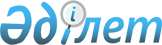 Абай аудандық мәслихатының 2019 жылғы 27 желтоқсандағы 58 сессиясының № 58/634 "2020-2022 жылдарға арналған аудандық маңызы бар қаланың, ауылдардың, кенттердің, ауылдық округтердің бюджеттері туралы" шешіміне өзгерістер енгізу туралы
					
			Мерзімі біткен
			
			
		
					Қарағанды облысы Абай ауданының мәслихатының 2020 жылғы 14 шілдедегі № 67/714 шешімі. Қарағанды облысының Әділет департаментінде 2020 жылғы 22 шілдеде № 5962 болып тіркелді. Мерзімі өткендіктен қолданыс тоқтатылды
      Қазақстан Республикасының 2008 жылғы 4 желтоқсандағы Бюджет кодексіне, Қазақстан Республикасының 2001 жылғы 23 қаңтардағы "Қазақстан Республикасындағы жергілікті мемлекеттік басқару және өзін-өзі басқару туралы" Заңына сәйкес, Абай аудандық мәслихаты ШЕШІМ ЕТТІ:
      1. Абай аудандық мәслихатының 2019 жылғы 27 желтоқсандағы 58 сессиясының № 58/634 "2020-2022 жылдарға арналған аудандық маңызы бар қаланың, ауылдардың, кенттердің, ауылдық округтердің бюджеттері туралы" шешіміне (нормативтік құқықтық актілерді мемлекеттік тіркеу Тізілімінде № 5635 болып тіркелген, Қазақстан Республикасының нормативтік құқықтық актілерінің электрондық түрдегі эталондық бақылау банкісінде 2020 жылы 7 қаңтарда және 2020 жылғы 9 қаңтардағы № 1 (4297) "Абай-Ақиқат" аудандық газетінде жарияланған) келесі өзгерістер енгізілсін:
      1 – тармақ келесі редакцияда мазмұндалсын:
      "1. 2020-2022 жылдарға арналған Абай қаласының бюджеті 1, 2 және 3 қосымшаларға сәйкес, оның ішінде 2020 жылға келесі көлемдерде бекітілсін:
      1) кірістер – 871 959 мың теңге, оның ішінде:
      салықтық түсімдер – 64 489 мың теңге;
      салықтық емес түсімдер – 984 мың теңге;
      негізгі капиталды сатудан түсетін түсімдер – 0 мың теңге;
      трансферттердің түсімдері – 806 486 мың теңге;
      2) шығындар – 987 845 мың теңге;
      3) таза бюджеттік кредиттер – 0 мың теңге;
      бюджеттік кредиттер – 0 мың теңге;
      бюджеттік кредиттерді өтеу – 0 мың теңге;
      4) қаржылық активтерімен операциялар бойынша сальдо – 0 мың теңге, оның ішінде:
      қаржы активтерін сатып алу – 0 мың теңге;
      мемлекеттің қаржы активтерін сатудан түсетін түсімдер – 0 мың теңге;
      5) бюджет тапшылығы (профициті) – алу 115 886 мың теңге;
      6) бюджет тапшылығын қаржыландыру (профицитін пайдалану) – 115 886 мың теңге:
      қарыздар түсімдері – 100 852 мың теңге;
      қарыздарды өтеу – 0 мың теңге;
      бюджет қаражаттарының пайдаланатын қалдықтары – 15 034 мың теңге.";
      көрсетілген шешімге 1, 4 қосымша осы шешімге 1, 2 қосымшаға сәйкес жаңа редакцияда мазмұндалсын;
      4 – тармақ келесі редакцияда мазмұндалсын:
      "4. 2020-2022 жылдарға арналған Топар кентінің бюджеті 6, 7 және 8 қосымшаларға сәйкес, оның ішінде 2020 жылға келесі көлемдерде бекітілсін:
      1) кірістер – 338 282 мың теңге, оның ішінде:
      салықтық түсімдер – 68 107 мың теңге;
      салықтық емес түсімдер – 163 мың теңге;
      негізгі капиталды сатудан түсетін түсімдер – 0 мың теңге;
      трансферттердің түсімдері – 270 012 мың теңге;
      2) шығындар – 480 430 мың теңге;
      3) таза бюджеттік кредиттер – 0 мың теңге;
      бюджеттік кредиттер – 0 мың теңге;
      бюджеттік кредиттерді өтеу – 0 мың теңге;
      4) қаржылық активтерімен операциялар бойынша сальдо – 0 мың теңге, оның ішінде:
      қаржы активтерін сатып алу – 0 мың теңге;
      мемлекеттің қаржы активтерін сатудан түсетін түсімдер – 0 мың теңге;
      5) бюджет тапшылығы (профициті) – алу 142 148 мың теңге;
      6) бюджет тапшылығын қаржыландыру (профицитін пайдалану) – 142 148 мың теңге:
      қарыздар түсімдері – 139 500 мың теңге;
      қарыздарды өтеу – 0 мың теңге;
      бюджет қаражаттарының пайдаланатын қалдықтары – 2 648 мың теңге.";
      көрсетілген шешімге 6, 9 қосымша осы шешімге 3, 4 қосымшаға сәйкес жаңа редакцияда мазмұндалсын;
      7– тармақ келесі редакцияда мазмұндалсын:
      "7. 2020-2022 жылдарға арналған Қарабас кентінің бюджеті 11, 12 және 13 қосымшаларға сәйкес, оның ішінде 2020 жылға келесі көлемдерде бекітілсін:
      1) кірістер – 30 403 мың теңге, оның ішінде:
      салықтық түсімдер – 3 113 мың теңге;
      салықтық емес түсімдер – 0 мың теңге;
      негізгі капиталды сатудан түсетін түсімдер – 0 мың теңге;
      трансферттердің түсімдері – 27 290 мың теңге;
      2) шығындар – 34 369 мың теңге;
      3) таза бюджеттік кредиттер – 0 мың теңге;
      бюджеттік кредиттер – 0 мың теңге;
      бюджеттік кредиттерді өтеу – 0 мың теңге;
      4) қаржылық активтерімен операциялар бойынша сальдо – 0 мың теңге, оның ішінде:
      қаржы активтерін сатып алу – 0 мың теңге;
      мемлекеттің қаржы активтерін сатудан түсетін түсімдер – 0 мың теңге;
      5) бюджет тапшылығы (профициті) – алу 3 966 мың теңге;
      6) бюджет тапшылығын қаржыландыру (профицитін пайдалану) – 3 966 мың теңге:
      қарыздар түсімдері – 0 мың теңге;
      қарыздарды өтеу – 0 мың теңге;
      бюджет қаражаттарының пайдаланатын қалдықтары – 3 966 мың теңге.";
      көрсетілген шешімге 11, 13-1 қосымша осы шешімге 5, 6 қосымшаға сәйкес жаңа редакцияда мазмұндалсын;
      9 – тармақ келесі редакцияда мазмұндалсын:
      "9. 2020-2022 жылдарға арналған Южный кентінің бюджеті 15, 16 және 17 қосымшаларға сәйкес, оның ішінде 2020 жылға келесі көлемдерде бекітілсін:
      1) кірістер – 93 970 мың теңге, оның ішінде:
      салықтық түсімдер – 2 267 мың теңге;
      салықтық емес түсімдер – 0 мың теңге;
      негізгі капиталды сатудан түсетін түсімдер – 0 мың теңге;
      трансферттердің түсімдері – 91 703 мың теңге;
      2) шығындар – 97 648 мың теңге;
      3) таза бюджеттік кредиттер – 0 мың теңге;
      бюджеттік кредиттер – 0 мың теңге;
      бюджеттік кредиттерді өтеу – 0 мың теңге;
      4) қаржылық активтерімен операциялар бойынша сальдо – 0 мың теңге, оның ішінде:
      қаржы активтерін сатып алу – 0 мың теңге;
      мемлекеттің қаржы активтерін сатудан түсетін түсімдер – 0 мың теңге;
      5) бюджет тапшылығы (профициті) – алу 3 678 мың теңге;
      6) бюджет тапшылығын қаржыландыру (профицитін пайдалану) – 3 678 мың теңге:
      қарыздар түсімдері – 0 мың теңге;
      қарыздарды өтеу – 0 мың теңге;
      бюджет қаражаттарының пайдаланатын қалдықтары – 3 678 мың теңге.";
      көрсетілген шешімге 15, 18 қосымша осы шешімге 7, 8 қосымшаға сәйкес жаңа редакцияда мазмұндалсын;
      12 – тармақ келесі редакцияда мазмұндалсын:
      "12. 2020-2022 жылдарға арналған Дубовка ауылдық округінің бюджеті 20, 21 және 22 қосымшаларға сәйкес, оның ішінде 2020 жылға келесі көлемдерде бекітілсін:
      1) кірістер – 99 738 мың теңге, оның ішінде:
      салықтық түсімдер – 3 311 мың теңге;
      салықтық емес түсімдер – 0 мың теңге;
      негізгі капиталды сатудан түсетін түсімдер – 0 мың теңге;
      трансферттердің түсімдері – 96 427 мың теңге;
      2) шығындар – 135 567 мың теңге;
      3) таза бюджеттік кредиттер – 0 мың теңге;
      бюджеттік кредиттер – 0 мың теңге;
      бюджеттік кредиттерді өтеу – 0 мың теңге;
      4) қаржылық активтерімен операциялар бойынша сальдо – 0 мың теңге, оның ішінде:
      қаржы активтерін сатып алу – 0 мың теңге;
      мемлекеттің қаржы активтерін сатудан түсетін түсімдер – 0 мың теңге;
      5) бюджет тапшылығы (профициті) – алу 35 829 мың теңге;
      6) бюджет тапшылығын қаржыландыру (профицитін пайдалану) – 35 829 мың теңге:
      қарыздар түсімдері – 33 741 мың теңге;
      қарыздарды өтеу – 0 мың теңге;
      бюджет қаражаттарының пайдаланатын қалдықтары – 2 088 мың теңге.";
      көрсетілген шешімге 20 қосымша осы шешімге 9 қосымшаға сәйкес жаңа редакцияда мазмұндалсын;
      14 – тармақ келесі редакцияда мазмұндалсын:
      "14. 2020-2022 жылдарға арналған Ақбастау ауылдық округінің бюджеті 24, 25 және 26 қосымшаларға сәйкес, оның ішінде 2020 жылға келесі көлемдерде бекітілсін:
      1) кірістер – 30 414 мың теңге, оның ішінде:
      салықтық түсімдер – 92 мың теңге;
      салықтық емес түсімдер – 0 мың теңге;
      негізгі капиталды сатудан түсетін түсімдер – 0 мың теңге;
      трансферттердің түсімдері – 30 322 мың теңге;
      2) шығындар – 42 414 мың теңге;
      3) таза бюджеттік кредиттер – 0 мың теңге;
      бюджеттік кредиттер – 0 мың теңге;
      бюджеттік кредиттерді өтеу – 0 мың теңге;
      4) қаржылық активтерімен операциялар бойынша сальдо – 0 мың теңге, оның ішінде:
      қаржы активтерін сатып алу – 0 мың теңге;
      мемлекеттің қаржы активтерін сатудан түсетін түсімдер – 0 мың теңге;
      5) бюджет тапшылығы (профициті) – алу 12 000 мың теңге;
      6) бюджет тапшылығын қаржыландыру (профицитін пайдалану) – 12 000 мың теңге:
      қарыздар түсімдері – 12 000 мың теңге;
      қарыздарды өтеу – 0 мың теңге;
      бюджет қаражаттарының пайдаланатын қалдықтары – 0 мың теңге.";
      көрсетілген шешімге 24, 26-1 қосымша осы шешімге 10, 11 қосымшаға сәйкес жаңа редакцияда мазмұндалсын;
      16 – тармақ келесі редакцияда мазмұндалсын:
      "16. 2020-2022 жылдарға арналған Есенгелді ауылдық округінің бюджеті 28, 29 және 30 қосымшаларға сәйкес, оның ішінде 2020 жылға келесі көлемдерде бекітілсін:
      1) кірістер – 70 664 мың теңге, оның ішінде:
      салықтық түсімдер – 165 мың теңге;
      салықтық емес түсімдер – 431 мың теңге;
      негізгі капиталды сатудан түсетін түсімдер – 0 мың теңге;
      трансферттердің түсімдері – 70 068 мың теңге;
      2) шығындар – 114 664 мың теңге;
      3) таза бюджеттік кредиттер – 0 мың теңге;
      бюджеттік кредиттер – 0 мың теңге;
      бюджеттік кредиттерді өтеу – 0 мың теңге;
      4) қаржылық активтерімен операциялар бойынша сальдо – 0 мың теңге, оның ішінде:
      қаржы активтерін сатып алу – 0 мың теңге;
      мемлекеттің қаржы активтерін сатудан түсетін түсімдер – 0 мың теңге;
      5) бюджет тапшылығы (профициті) – алу 44 000 мың теңге;
      6) бюджет тапшылығын қаржыландыру (профицитін пайдалану) – 44 000 мың теңге:
      қарыздар түсімдері – 44 000 мың теңге;
      қарыздарды өтеу – 0 мың теңге;
      бюджет қаражаттарының пайдаланатын қалдықтары – 0 мың теңге.";
      көрсетілген шешімге 28, 31 қосымша осы шешімге 12, 13 қосымшаға сәйкес жаңа редакцияда мазмұндалсын;
      19 – тармақ келесі редакцияда мазмұндалсын:
      "19. 2020-2022 жылдарға арналған Қарағанды ауылдық округінің бюджеті 33, 34 және 35 қосымшаларға сәйкес, оның ішінде 2020 жылға келесі көлемдерде бекітілсін:
      1) кірістер – 51 862 мың теңге, оның ішінде:
      салықтық түсімдер – 71 мың теңге;
      салықтық емес түсімдер – 86 мың теңге;
      негізгі капиталды сатудан түсетін түсімдер – 0 мың теңге;
      трансферттердің түсімдері – 51 705 мың теңге;
      2) шығындар – 76 962 мың теңге;
      3) таза бюджеттік кредиттер – 0 мың теңге;
      бюджеттік кредиттер – 0 мың теңге;
      бюджеттік кредиттерді өтеу – 0 мың теңге;
      4) қаржылық активтерімен операциялар бойынша сальдо – 0 мың теңге, оның ішінде:
      қаржы активтерін сатып алу – 0 мың теңге;
      мемлекеттің қаржы активтерін сатудан түсетін түсімдер – 0 мың теңге;
      5) бюджет тапшылығы (профициті) – алу 25 100 мың теңге;
      6) бюджет тапшылығын қаржыландыру (профицитін пайдалану) – 25 100 мың теңге:
      қарыздар түсімдері – 25 100 мың теңге;
      қарыздарды өтеу – 0 мың теңге;
      бюджет қаражаттарының пайдаланатын қалдықтары – 0 мың теңге.";
      көрсетілген шешімге 33, 36 қосымша осы шешімге 14, 15 қосымшаға сәйкес жаңа редакцияда мазмұндалсын;
      22 – тармақ келесі редакцияда мазмұндалсын:
      "22. 2020-2022 жылдарға арналған Көксу ауылдық округінің бюджеті 38, 39 және 40 қосымшаларға сәйкес, оның ішінде 2020 жылға келесі көлемдерде бекітілсін:
      1) кірістер – 30 109 мың теңге, оның ішінде:
      салықтық түсімдер – 299 мың теңге;
      салықтық емес түсімдер – 55 мың теңге;
      негізгі капиталды сатудан түсетін түсімдер – 0 мың теңге;
      трансферттердің түсімдері – 29 755 мың теңге;
      2) шығындар – 110 109 мың теңге;
      3) таза бюджеттік кредиттер – 0 мың теңге;
      бюджеттік кредиттер – 0 мың теңге;
      бюджеттік кредиттерді өтеу – 0 мың теңге;
      4) қаржылық активтерімен операциялар бойынша сальдо – 0 мың теңге, оның ішінде:
      қаржы активтерін сатып алу – 0 мың теңге;
      мемлекеттің қаржы активтерін сатудан түсетін түсімдер – 0 мың теңге;
      5) бюджет тапшылығы (профициті) – алу 80 000 мың теңге;
      6) бюджет тапшылығын қаржыландыру (профицитін пайдалану) – 80 000 мың теңге:
      қарыздар түсімдері – 80 000 мың теңге;
      қарыздарды өтеу – 0 мың теңге;
      бюджет қаражаттарының пайдаланатын қалдықтары – 0 мың теңге.";
      көрсетілген шешімге 38, 40-1 қосымша осы шешімге 16, 17 қосымшаға сәйкес жаңа редакцияда мазмұндалсын;
      24 – тармақ келесі редакцияда мазмұндалсын:
      "24. 2020-2022 жылдарға арналған Құлаайғыр ауылдық округінің бюджеті 42, 43 және 44 қосымшаларға сәйкес, оның ішінде 2020 жылға келесі көлемдерде бекітілсін:
      1) кірістер – 58 906 мың теңге, оның ішінде:
      салықтық түсімдер – 228 мың теңге;
      салықтық емес түсімдер – 291 мың теңге;
      негізгі капиталды сатудан түсетін түсімдер – 0 мың теңге;
      трансферттердің түсімдері – 58 387 мың теңге;
      2) шығындар – 78 906 мың теңге;
      3) таза бюджеттік кредиттер – 0 мың теңге;
      бюджеттік кредиттер – 0 мың теңге;
      бюджеттік кредиттерді өтеу – 0 мың теңге;
      4) қаржылық активтерімен операциялар бойынша сальдо – 0 мың теңге, оның ішінде:
      қаржы активтерін сатып алу – 0 мың теңге;
      мемлекеттің қаржы активтерін сатудан түсетін түсімдер – 0 мың теңге;
      5) бюджет тапшылығы (профициті) – алу 20 000 мың теңге;
      6) бюджет тапшылығын қаржыландыру (профицитін пайдалану) – 20 000 мың теңге:
      қарыздар түсімдері – 20 000 мың теңге;
      қарыздарды өтеу – 0 мың теңге;
      бюджет қаражаттарының пайдаланатын қалдықтары – 0 мың теңге.";
      көрсетілген шешімге 42, 45 қосымша осы шешімге 18, 19 қосымшаға сәйкес жаңа редакцияда мазмұндалсын;
      27 – тармақ келесі редакцияда мазмұндалсын:
      "27. 2020-2022 жылдарға арналған Курмин ауылдық округінің бюджеті 47, 48 және 49 қосымшаларға сәйкес, оның ішінде 2020 жылға келесі көлемдерде бекітілсін:
      1) кірістер – 28 379 мың теңге, оның ішінде:
      салықтық түсімдер – 438 мың теңге;
      салықтық емес түсімдер – 1 163 мың теңге;
      негізгі капиталды сатудан түсетін түсімдер – 0 мың теңге;
      трансферттердің түсімдері – 26 778 мың теңге;
      2) шығындар – 28 379 мың теңге;
      3) таза бюджеттік кредиттер – 0 мың теңге;
      бюджеттік кредиттер – 0 мың теңге;
      бюджеттік кредиттерді өтеу – 0 мың теңге;
      4) қаржылық активтерімен операциялар бойынша сальдо – 0 мың теңге, оның ішінде:
      қаржы активтерін сатып алу – 0 мың теңге;
      мемлекеттің қаржы активтерін сатудан түсетін түсімдер – 0 мың теңге;
      5) бюджет тапшылығы (профициті) – алу 0 мың теңге;
      6) бюджет тапшылығын қаржыландыру (профицитін пайдалану) – 0 мың теңге:
      қарыздар түсімдері – 0 мың теңге;
      қарыздарды өтеу – 0 мың теңге;
      бюджет қаражаттарының пайдаланатын қалдықтары – 0 мың теңге.";
      көрсетілген шешімге 47, 49-1 қосымша осы шешімге 20, 21 қосымшаға сәйкес жаңа редакцияда мазмұндалсын;
      29 – тармақ келесі редакцияда мазмұндалсын:
      "29. 2020-2022 жылдарға арналған Мичурин ауылдық округінің бюджеті 51, 52 және 53 қосымшаларға сәйкес, оның ішінде 2020 жылға келесі көлемдерде бекітілсін:
      1) кірістер – 82 402 мың теңге, оның ішінде:
      салықтық түсімдер – 378 мың теңге;
      салықтық емес түсімдер – 0 мың теңге;
      негізгі капиталды сатудан түсетін түсімдер – 0 мың теңге;
      трансферттердің түсімдері – 82 024 мың теңге;
      2) шығындар – 161 502 мың теңге;
      3) таза бюджеттік кредиттер – 0 мың теңге;
      бюджеттік кредиттер – 0 мың теңге;
      бюджеттік кредиттерді өтеу – 0 мың теңге;
      4) қаржылық активтерімен операциялар бойынша сальдо – 0 мың теңге, оның ішінде:
      қаржы активтерін сатып алу – 0 мың теңге;
      мемлекеттің қаржы активтерін сатудан түсетін түсімдер – 0 мың теңге;
      5) бюджет тапшылығы (профициті) – алу 79 100 мың теңге;
      6) бюджет тапшылығын қаржыландыру (профицитін пайдалану) – 79 100 мың теңге:
      қарыздар түсімдері – 79 100 мың теңге;
      қарыздарды өтеу – 0 мың теңге;
      бюджет қаражаттарының пайдаланатын қалдықтары – 0 мың теңге.";
      көрсетілген шешімге 51, 54 қосымша осы шешімге 22, 23 қосымшаға сәйкес жаңа редакцияда мазмұндалсын;
      32 – тармақ келесі редакцияда мазмұндалсын:
      "32. 2020-2022 жылдарға арналған Самарка ауылдық округінің бюджеті 56, 57 және 58 қосымшаларға сәйкес, оның ішінде 2020 жылға келесі көлемдерде бекітілсін:
      1) кірістер – 62 964 мың теңге, оның ішінде:
      салықтық түсімдер – 467 мың теңге;
      салықтық емес түсімдер – 0 мың теңге;
      негізгі капиталды сатудан түсетін түсімдер – 0 мың теңге;
      трансферттердің түсімдері – 62 497 мың теңге;
      2) шығындар – 62 964 мың теңге;
      3) таза бюджеттік кредиттер – 0 мың теңге;
      бюджеттік кредиттер – 0 мың теңге;
      бюджеттік кредиттерді өтеу – 0 мың теңге;
      4) қаржылық активтерімен операциялар бойынша сальдо – 0 мың теңге, оның ішінде:
      қаржы активтерін сатып алу – 0 мың теңге;
      мемлекеттің қаржы активтерін сатудан түсетін түсімдер – 0 мың теңге;
      5) бюджет тапшылығы (профициті) – алу 0 мың теңге;
      6) бюджет тапшылығын қаржыландыру (профицитін пайдалану) – 0 мың теңге:
      қарыздар түсімдері – 0 мың теңге;
      қарыздарды өтеу – 0 мың теңге;
      бюджет қаражаттарының пайдаланатын қалдықтары – 0 мың теңге.";
      көрсетілген шешімге 56, 59 қосымша осы шешімге 24, 25 қосымшаға сәйкес жаңа редакцияда мазмұндалсын;
      35 – тармақ келесі редакцияда мазмұндалсын:
      "35. 2020-2022 жылдарға арналған Сәрепті ауылының бюджеті 61, 62 және 63 қосымшаларға сәйкес, оның ішінде 2020 жылға келесі көлемдерде бекітілсін:
      1) кірістер – 65 247 мың теңге, оның ішінде:
      салықтық түсімдер – 42 мың теңге;
      салықтық емес түсімдер – 0 мың теңге;
      негізгі капиталды сатудан түсетін түсімдер – 0 мың теңге;
      трансферттердің түсімдері – 65 205 мың теңге;
      2) шығындар – 124 235 мың теңге;
      3) таза бюджеттік кредиттер – 0 мың теңге;
      бюджеттік кредиттер – 0 мың теңге;
      бюджеттік кредиттерді өтеу – 0 мың теңге;
      4) қаржылық активтерімен операциялар бойынша сальдо – 0 мың теңге, оның ішінде:
      қаржы активтерін сатып алу – 0 мың теңге;
      мемлекеттің қаржы активтерін сатудан түсетін түсімдер – 0 мың теңге;
      5) бюджет тапшылығы (профициті) – алу 58 988 мың теңге;
      6) бюджет тапшылығын қаржыландыру (профицитін пайдалану) – 58 988 мың теңге:
      қарыздар түсімдері – 58 988 мың теңге;
      қарыздарды өтеу – 0 мың теңге;
      бюджет қаражаттарының пайдаланатын қалдықтары – 0 мың теңге.";
      көрсетілген шешімге 61, 64 қосымша осы шешімге 26, 27 қосымшаға сәйкес жаңа редакцияда мазмұндалсын;
      38 – тармақ келесі редакцияда мазмұндалсын:
      "38. 2020-2022 жылдарға арналған Юбилейное ауылы бюджеті 66, 67 және 68 қосымшаларға сәйкес, оның ішінде 2020 жылға келесі көлемдерде бекітілсін:
      1) кірістер – 75 572 мың теңге, оның ішінде:
      салықтық түсімдер – 419 мың теңге;
      салықтық емес түсімдер – 0 мың теңге;
      негізгі капиталды сатудан түсетін түсімдер – 0 мың теңге;
      трансферттердің түсімдері – 75 153 мың теңге;
      2) шығындар – 141 196 мың теңге;
      3) таза бюджеттік кредиттер – 0 мың теңге;
      бюджеттік кредиттер – 0 мың теңге;
      бюджеттік кредиттерді өтеу – 0 мың теңге;
      4) қаржылық активтерімен операциялар бойынша сальдо – 0 мың теңге, оның ішінде:
      қаржы активтерін сатып алу – 0 мың теңге;
      мемлекеттің қаржы активтерін сатудан түсетін түсімдер – 0 мың теңге;
      5) бюджет тапшылығы (профициті) – алу 65 624 мың теңге;
      6) бюджет тапшылығын қаржыландыру (профицитін пайдалану) – 65 624 мың теңге:
      қарыздар түсімдері – 65 624 мың теңге;
      қарыздарды өтеу – 0 мың теңге;
      бюджет қаражаттарының пайдаланатын қалдықтары – 0 мың теңге.";
      көрсетілген шешімге 66, 69 қосымша осы шешімге 28, 29 қосымшаға сәйкес жаңа редакцияда мазмұндалсын.
      2. Осы шешім 2020 жылдың 1 қаңтарынан бастап қолданысқа енгізіледі. 2020 жылға арналған Абай қаласының бюджеті Абай қаласының 2020 жылға арналған аудандық бюджеттен берілген нысаналы трансферттер 2020 жылға арналған Топар кентінің бюджеті Топар кентінің 2020 жылға арналған аудандық бюджеттен берілген нысаналы трансферттер 2020 жылға арналған Қарабас кентінің бюджеті Қарабас кентінің 2020 жылға арналған аудандық бюджеттен берілген нысаналы трансферттер 2020 жылға арналған Южный кентінің бюджеті Южный кентінің 2020 жылға арналған аудандық бюджеттен берілген нысаналы трансферттер 2020 жылға арналған Дубовка ауылдық округінің бюджеті 2020 жылға арналған Ақбастау ауылдық округінің бюджеті Ақбастау ауылдық округінің 2020 жылға арналған аудандық бюджеттен берілген нысаналы трансферттер 2020 жылға арналған Есенгелді ауылдық округінің бюджеті Есенгелді ауылдық округінің 2020 жылға арналған аудандық бюджеттен берілген нысаналы трансферттер 2020 жылға арналған Қарағанды ауылдық округінің бюджеті Қарағанды ауылдық округінің 2020 жылға арналған аудандық бюджеттен берілген нысаналы трансферттер 2020 жылға арналған Көксу ауылдық округінің бюджеті Көксу ауылдық округінің 2020 жылға арналған аудандық бюджеттен берілген нысаналы трансферттер 2020 жылға арналған Құлаайғыр ауылдық округінің бюджеті Құлаайғыр ауылдық округінің 2020 жылға арналған аудандық бюджеттен берілген нысаналы трансферттер 2020 жылға арналған Курмин ауылдық округінің бюджеті Курмин ауылдық округінің 2020 жылға арналған аудандық бюджеттен берілген нысаналы трансферттер 2020 жылға арналған Мичурин ауылдық округінің бюджеті Мичурин ауылдық округінің 2020 жылға арналған аудандық бюджеттен берілген нысаналы трансферттер 2020 жылға арналған Самарка ауылдық округінің бюджеті Самарка ауылдық округінің 2020 жылға арналған аудандық бюджеттен берілген нысаналы трансферттер 2020 жылға арналған Сәрепті ауылының бюджеті Сәрепті ауылының 2020 жылға арналған аудандық бюджеттен берілген нысаналы трансферттер 2020 жылға арналған Юбилейное ауылының бюджеті Юбилейное ауылының 2020 жылға арналған аудандық бюджеттен берілген нысаналы трансферттер
					© 2012. Қазақстан Республикасы Әділет министрлігінің «Қазақстан Республикасының Заңнама және құқықтық ақпарат институты» ШЖҚ РМК
				
      Сессия төрағасы

М. Лозинский

      Абай аудандық мәслихатының хатшысы

Б. Цай
Абай аудандық
мәслихатының
2020 жылғы 14 шілдесі
№ 67/714
шешіміне 1 қосымшаАбай аудандық мәслихатының
58 сессиясының
2019 жылғы 27 желтоқсандағы
№ 58/634 шешіміне 
1 қосымша
Санаты
Санаты
Санаты
Санаты
Сома (мың теңге)
Сыныбы
Сыныбы
Сыныбы
Сома (мың теңге)
Кіші сыныбы
Кіші сыныбы
Сома (мың теңге)
Атауы
Сома (мың теңге)
1
2
3
4
5
І. Кірістер
871 959
1
Салықтық түсімдер
64 489
01
Табыс салығы
30 491
2
Жеке табыс салығы
30 491
04
Меншікке салынатын салықтар
33 568
1
Мүлікке салынатын салықтар
3 145
3
Жер салығы
4 245
4
Көлік құралдарына салынатын салық
26 178
05
Тауарларға, жұмыстарға және қызметтерге салынатын iшкi салықтар
430
4
Кәсiпкерлiк және кәсiби қызметтi жүргiзгенi үшiн алынатын алымдар
430
2
Салықтық емес түсімдер
984
01
Мемлекеттік меншіктен түсетін кірістер
984
5
Мемлекет меншігіндегі мүлікті жалға беруден түсетін кірістер
984
3
Негізгі капиталды сатудан түсетін түсімдер
0
4
Трансферттердің түсімдері
806 486
02
Мемлекеттік басқарудың жоғары тұрған органдарынан түсетін трансферттер
806 486
3
Аудандардың (облыстық маңызы бар қаланың) бюджетінен трансферттер
806 486
Функционалдық топ
Функционалдық топ
Функционалдық топ
Функционалдық топ
Функционалдық топ
Сома (мың теңге)
Кіші функция
Кіші функция
Кіші функция
Кіші функция
Сома (мың теңге)
Бюджеттік бағдарламалардың әкімшісі
Бюджеттік бағдарламалардың әкімшісі
Бюджеттік бағдарламалардың әкімшісі
Сома (мың теңге)
Бағдарлама
Бағдарлама
Сома (мың теңге)
Атауы
Сома (мың теңге)
1
2
3
4
5
6
ІІ.Шығындар
987 845
01
Жалпы сипаттағы мемлекеттік қызметтер
53 775
1
Мемлекеттiк басқарудың жалпы функцияларын орындайтын өкiлдi, атқарушы және басқа органдар
47 631
124
Аудандық маңызы бар қала, ауыл, кент, ауылдық округ әкімінің аппараты
47 631
001
Аудандық маңызы бар қала, ауыл, кент, ауылдық округ әкімінің қызметін қамтамасыз ету жөніндегі қызметтер
47 631
2
Қаржылық қызмет
6 144
124
Аудандық маңызы бар қала, ауыл, кент, ауылдық округ әкімінің аппараты
6 144
053
Аудандық маңызы бар қаланың, ауылдың, кенттің, ауылдық округтің коммуналдық мүлкін басқару
6 144
04
Бiлiм беру
492 808
1
Мектепке дейiнгi тәрбие және оқыту
492 808
124
Аудандық маңызы бар қала, ауыл, кент, ауылдық округ әкімінің аппараты
492 808
004
Мектепке дейінгі тәрбиелеу және оқыту және мектепке дейінгі тәрбиелеу және оқыту ұйымдарында медициналық қызмет көрсетуді ұйымдастыру
161 404
041
Мектепке дейінгі білім беру ұйымдарында мемлекеттік білім беру тапсырысын іске асыруға
331 404
07
Тұрғын үй- коммуналдық шаруашылық
215 823
3
Елді-мекендерді көркейту
215 823
124
Аудандық маңызы бар қала, ауыл, кент, ауылдық округ әкімінің аппараты
215 823
008
Елді мекендердегі көшелерді жарықтандыру
34 188
009
Елді мекендердің санитариясын қамтамасыз ету
4 000
010
Жерлеу орындарын ұстау және туыстары жоқ адамдарды жерлеу
291
011
Елді мекендерді абаттандыру мен көгалдандыру
177 344
12
Көлiк және коммуникация
225 439
1
Автомобиль көлiгi
225 439
124
Аудандық маңызы бар қала, ауыл, кент, ауылдық округ әкімінің аппараты
225 439
013
Аудандық маңызы бар қалаларда, ауылдарда, кенттерде, ауылдық округтерде автомобиль жолдарының жұмыс істеуін қамтамасыз ету
80 000
045
Аудандық маңызы бар қалаларда, ауылдарда, кенттерде, ауылдық округтерде автомобиль жолдарын күрделі және орташа жөндеу
145 439
ІІІ. Таза бюджеттік кредиттеу
0
Бюджеттік кредиттер
0
Санаты
Санаты
Санаты
Санаты
Сома (мың теңге)
Сыныбы
Сыныбы
Сыныбы
Сома (мың теңге)
Кіші сыныбы
Кіші сыныбы
Сома (мың теңге)
Атауы
Сома (мың теңге)
1
2
3
4
5
5
Бюджеттік кредиттерді өтеу
0
01
Бюджеттік кредиттерді өтеу
0
1
Мемлекеттік бюджеттен берілген бюджеттік кредиттерді өтеу
0
Функционалдық топ
Функционалдық топ
Функционалдық топ
Функционалдық топ
Функционалдық топ
Сома (мың теңге)
Кіші функция
Кіші функция
Кіші функция
Кіші функция
Сома (мың теңге)
Бюджеттік бағдарламалардың әкімшісі
Бюджеттік бағдарламалардың әкімшісі
Бюджеттік бағдарламалардың әкімшісі
Сома (мың теңге)
Бағдарлама
Бағдарлама
Сома (мың теңге)
Атауы
Сома (мың теңге)
1
2
3
4
5
6
IV. Қаржы активтерімен операциялар бойынша сальдо 
0
Қаржы активтерін сатып алу 
0
Мемлекеттің қаржы активтерін сатудан түсетін түсімдер
0
Функционалдық топ
Функционалдық топ
Функционалдық топ
Функционалдық топ
Функционалдық топ
Сома (мың теңге)
Кіші функция
Кіші функция
Кіші функция
Кіші функция
Сома (мың теңге)
Бюджеттік бағдарламалардың әкімшісі
Бюджеттік бағдарламалардың әкімшісі
Бюджеттік бағдарламалардың әкімшісі
Сома (мың теңге)
Бағдарлама
Бағдарлама
Сома (мың теңге)
Атауы
Сома (мың теңге)
1
2
3
4
5
6
V. Бюджет тапшылығы (профициті)
- 115 886
VІ. Бюджет тапшылығын қаржыландыру (профицитін пайдалану)
115 886
Қарыздар түсімдері
100 852
Қарыздарды өтеу
0
Бюджет қаражаттарының пайдаланылатын қалдықтары
15 034Абай аудандық мәслихатының
67 сессиясының
2020 жылғы 14 шілдедегі
№ 67/714 шешіміне 
2 қосымшаАбай аудандық мәслихатының
58 сессиясының
2019 жылғы 27 желтоқсандағы
№ 58/634 шешіміне 
4 қосымша
Атауы
Сома (мың теңге)
1
2
Барлығы
260 167
Ағымдағы нысаналы трансферттер
260 167
Мектепке дейінгі тәрбиелеу және оқыту және мектепке дейінгі тәрбиелеу және оқыту ұйымдарында медициналық қызмет көрсетуді ұйымдастыру
120 119 
Аудандық маңызы бар қалаларда, ауылдарда, кенттерде, ауылдық округтерде автомобиль жолдарын күрделі және орташа жөндеу
59 334
Әкімшілік мемлекеттік қызметшілердің жекелеген санаттарының еңбекақысын арттыруға
12 310
Елді мекендердегі көшелерді жарықтандыру
3 848
Елді мекендерді абаттандыру мен көгалдандыру
64 556Абай аудандық мәслихатының
67 сессиясының
2020 жылғы 14 шілдедегі
№ 67/714 шешіміне 
3 қосымшаАбай аудандық мәслихатының
58 сессиясының
2019 жылғы 27 желтоқсандағы
№ 58/634 шешіміне
6 қосымша
Санаты
Санаты
Санаты
Санаты
Сома (мың теңге)
Сыныбы
Сыныбы
Сыныбы
Сома (мың теңге)
Кіші сыныбы
Кіші сыныбы
Сома (мың теңге)
Атауы
Сома (мың теңге)
1
2
3
4
5
І. Кірістер
338 282
1
Салықтық түсімдер
68 107
01
Табыс салығы
4 200
2
Жеке табыс салығы
4 200
04
Меншікке салынатын салықтар
63 907
1
Мүлікке салынатын салықтар
1 233
3
Жер салығы
55 316
4
Көлік құралдарына салынатын салық
7 358
2
Салықтық емес түсімдер
163
01
Мемлекеттік меншіктен түсетін кірістер
163
5
Мемлекет меншігіндегі мүлікті жалға беруден түсетін кірістер
163
3
Негізгі капиталды сатудан түсетін түсімдер
0
4
Трансферттердің түсімдері
270 012
02
Мемлекеттік басқарудың жоғары тұрған органдарынан түсетін трансферттер
270 012
3
Аудандардың (облыстық маңызы бар қаланың) бюджетінен трансферттер
 270 012
Функционалдық топ
Функционалдық топ
Функционалдық топ
Функционалдық топ
Функционалдық топ
Сома (мың теңге)
Кіші функция
Кіші функция
Кіші функция
Кіші функция
Сома (мың теңге)
Бюджеттік бағдарламалардың әкімшісі
Бюджеттік бағдарламалардың әкімшісі
Бюджеттік бағдарламалардың әкімшісі
Сома (мың теңге)
Бағдарлама
Бағдарлама
Сома (мың теңге)
Атауы
Сома (мың теңге)
1
2
3
4
5
6
ІІ.Шығындар
480 430
01
Жалпы сипаттағы мемлекеттік қызметтер
56 077
1
Мемлекеттiк басқарудың жалпы функцияларын орындайтын өкiлдi, атқарушы және басқа органдар
56 077
124
Аудандық маңызы бар қала, ауыл, кент, ауылдық округ әкімінің аппараты
56 077
001
Аудандық маңызы бар қала, ауыл, кент, ауылдық округ әкімінің қызметін қамтамасыз ету жөніндегі қызметтер
55 827
022
Мемлекеттік органның күрделі шығыстары
250
04
Бiлiм беру
240 161
1
Мектепке дейiнгi тәрбие және оқыту
240 161
124
Аудандық маңызы бар қала, ауыл, кент, ауылдық округ әкімінің аппараты
240 161
041
Мектепке дейінгі білім беру ұйымдарында мемлекеттік білім беру тапсырысын іске асыруға
240 161
07
Тұрғын үй- коммуналдық шаруашылық
85 501
1
Тұрғын үй шаруашылығы
1 200
124
Аудандық маңызы бар қала, ауыл, кент, ауылдық округ әкімінің аппараты
1 200
007
Аудандық маңызы бар қаланың, ауылдың, кенттің, ауылдық округтің мемлекеттік тұрғын үй қорының сақталуын ұйымдастыру
1 200
2
Коммуналдық шаруашылық
59 000
124
Аудандық маңызы бар қала, ауыл, кент, ауылдық округ әкімінің аппараты
59 000
014
Елді мекендерді сумен жабдықтауды ұйымдастыру
59 000
3
Елді-мекендерді көркейту
25 301
124
Аудандық маңызы бар қала, ауыл, кент, ауылдық округ әкімінің аппараты
25 301
008
Елді мекендердегі көшелерді жарықтандыру
15 461
009
Елді мекендердің санитариясын қамтамасыз ету
500
011
Елді мекендерді абаттандыру мен көгалдандыру
9 340
12
Көлiк және коммуникация
90 280
1
Автомобиль көлiгi
90 280
124
Аудандық маңызы бар қала, ауыл, кент, ауылдық округ әкімінің аппараты
90 280
013
Аудандық маңызы бар қалаларда, ауылдарда, кенттерде, ауылдық округтерде автомобиль жолдарының жұмыс істеуін қамтамасыз ету
7 900
045
Аудандық маңызы бар қалаларда, ауылдарда, кенттерде, ауылдық округтерде автомобиль жолдарын күрделі және орташа жөндеу
82 380
13
Басқалар
8 411
9
Басқалар
8 411
124
Аудандық маңызы бар қала, ауыл, кент, ауылдық округ әкімінің аппараты
8 411
040
Өңірлерді дамытудың 2025 жылға дейінгі мемлекеттік бағдарламасы шеңберінде өңірлерді экономикалық дамытуға жәрдемдесу бойынша шараларды іске асыруға ауылдық елді мекендерді жайластыруды шешуге арналған іс-шараларды іске асыру
8 411
ІІІ. Таза бюджеттік кредиттеу
0
Бюджеттік кредиттер
0
Санаты
Санаты
Санаты
Санаты
Сома (мың теңге)
Сыныбы
Сыныбы
Сыныбы
Сома (мың теңге)
Кіші сыныбы
Кіші сыныбы
Сома (мың теңге)
Атауы
Сома (мың теңге)
1
2
3
4
5
5
Бюджеттік кредиттерді өтеу
0
01
Бюджеттік кредиттерді өтеу
0
1
Мемлекеттік бюджеттен берілген бюджеттік кредиттерді өтеу
0
Функционалдық топ
Функционалдық топ
Функционалдық топ
Функционалдық топ
Функционалдық топ
Сома (мың теңге)
Кіші функция
Кіші функция
Кіші функция
Кіші функция
Сома (мың теңге)
Бюджеттік бағдарламалардың әкімшісі
Бюджеттік бағдарламалардың әкімшісі
Бюджеттік бағдарламалардың әкімшісі
Сома (мың теңге)
Бағдарлама
Бағдарлама
Сома (мың теңге)
Атауы
Сома (мың теңге)
1
2
3
4
5
6
IV. Қаржы активтерімен операциялар бойынша сальдо 
0
Қаржы активтерін сатып алу 
0
Мемлекеттің қаржы активтерін сатудан түсетін түсімдер
0
Функционалдық топ
Функционалдық топ
Функционалдық топ
Функционалдық топ
Функционалдық топ
Сома (мың теңге)
Кіші функция
Кіші функция
Кіші функция
Кіші функция
Сома (мың теңге)
Бюджеттік бағдарламалардың әкімшісі
Бюджеттік бағдарламалардың әкімшісі
Бюджеттік бағдарламалардың әкімшісі
Сома (мың теңге)
Бағдарлама
Бағдарлама
Сома (мың теңге)
Атауы
Сома (мың теңге)
1
2
3
4
5
6
V. Бюджет тапшылығы (профициті)
- 142 148
VІ. Бюджет тапшылығын қаржыландыру (профицитін пайдалану)
142 148
Қарыздар түсімдері
139 500
Қарыздарды өтеу
0
Бюджет қаражаттарының пайдаланылатын қалдықтары
2 648Абай аудандық мәслихатының
67 сессиясының
2020 жылғы 14 шілдедегі
№ 67/714 шешіміне 
4 қосымшаАбай аудандық мәслихатының
58 сессиясының
2019 жылғы 27 желтоқсандағы
№ 58/634 шешіміне 
9 қосымша
Атауы
Сома (мың теңге)
1
2
Барлығы
90 903
Ағымдағы нысаналы трансферттер
90 903
Мектепке дейінгі тәрбиелеу және оқыту және мектепке дейінгі тәрбиелеу және оқыту ұйымдарында медициналық қызмет көрсетуді ұйымдастыру
64 023 
Аудандық маңызы бар қалаларда, ауылдарда, кенттерде, ауылдық округтерде автомобиль жолдарын күрделі және орташа жөндеу
26 880Абай аудандық мәслихатының
67 сессиясының
2020 жылғы 14 шілдедегі
№ 67/714 шешіміне 
5 қосымшаАбай аудандық мәслихатының
58 сессиясының
2019 жылғы 27 желтоқсандағы
№ 58/634 шешіміне 
11 қосымша
Санаты
Санаты
Санаты
Санаты
Сома (мың теңге)
Сыныбы
Сыныбы
Сыныбы
Сома (мың теңге)
Кіші сыныбы
Кіші сыныбы
Сома (мың теңге)
Атауы
Сома (мың теңге)
1
2
3
4
5
І. Кірістер
30 403
1
Салықтық түсімдер
3 113
01
Табыс салығы
200
2
Жеке табыс салығы
200
04
Меншікке салынатын салықтар
2 913
1
Мүлікке салынатын салықтар
140
3
Жер салығы
255
4
Көлік құралдарына салынатын салық
2 518
2
Салықтық емес түсімдер
0
3
Негізгі капиталды сатудан түсетін түсімдер
0
4
Трансферттердің түсімдері
27 290
02
Мемлекеттік басқарудың жоғары тұрған органдарынан түсетін трансферттер
27 290
3
Аудандардың (облыстық маңызы бар қаланың) бюджетінен трансферттер
27 290
Функционалдық топ
Функционалдық топ
Функционалдық топ
Функционалдық топ
Функционалдық топ
Сома (мың теңге)
Кіші функция
Кіші функция
Кіші функция
Кіші функция
Сома (мың теңге)
Бюджеттік бағдарламалардың әкімшісі
Бюджеттік бағдарламалардың әкімшісі
Бюджеттік бағдарламалардың әкімшісі
Сома (мың теңге)
Бағдарлама
Бағдарлама
Сома (мың теңге)
Атауы
Сома (мың теңге)
1
2
3
4
5
6
ІІ.Шығындар
34 369
01
Жалпы сипаттағы мемлекеттік қызметтер
27 070
1
Мемлекеттiк басқарудың жалпы функцияларын орындайтын өкiлдi, атқарушы және басқа органдар
27 070
124
Аудандық маңызы бар қала, ауыл, кент, ауылдық округ әкімінің аппараты
27 070
001
Аудандық маңызы бар қала, ауыл, кент, ауылдық округ әкімінің қызметін қамтамасыз ету жөніндегі қызметтер
27 070
04
Бiлiм беру
1 513
2
Бастауыш, негізгі орта және жалпы орта білім беру
1 513
124
Аудандық маңызы бар қала, ауыл, кент, ауылдық округ әкімінің аппараты
1 513
005
Ауылдық жерлерде оқушыларды жақын жердегі мектепке дейін тегін алып баруды және одан алып қайтуды ұйымдастыру
1 513
07
Тұрғын үй- коммуналдық шаруашылық
2 849
3
Елді-мекендерді көркейту
2 849
124
Аудандық маңызы бар қала, ауыл, кент, ауылдық округ әкімінің аппараты
2 849
008
Елді мекендердегі көшелерді жарықтандыру
1 747
009
Елді мекендердің санитариясын қамтамасыз ету
600
011
Елді мекендерді абаттандыру мен көгалдандыру
502
12
Көлiк және коммуникация
800
1
Автомобиль көлiгi
800
124
Аудандық маңызы бар қала, ауыл, кент, ауылдық округ әкімінің аппараты
800
013
Аудандық маңызы бар қалаларда, ауылдарда, кенттерде, ауылдық округтерде автомобиль жолдарының жұмыс істеуін қамтамасыз ету
800
13
Басқалар
2 137
9
Басқалар
2 137
124
Аудандық маңызы бар қала, ауыл, кент, ауылдық округ әкімінің аппараты
2 137
040
Өңірлерді дамытудың 2025 жылға дейінгі мемлекеттік бағдарламасы шеңберінде өңірлерді экономикалық дамытуға жәрдемдесу бойынша шараларды іске асыруға ауылдық елді мекендерді жайластыруды шешуге арналған іс-шараларды іске асыру
2 137
ІІІ. Таза бюджеттік кредиттеу
0
Бюджеттік кредиттер
0
Санаты
Санаты
Санаты
Санаты
Сома (мың теңге)
Сыныбы
Сыныбы
Сыныбы
Сома (мың теңге)
Кіші сыныбы
Кіші сыныбы
Сома (мың теңге)
Атауы
Сома (мың теңге)
1
2
3
4
5
5
Бюджеттік кредиттерді өтеу
0
01
Бюджеттік кредиттерді өтеу
0
1
Мемлекеттік бюджеттен берілген бюджеттік кредиттерді өтеу
0
Функционалдық топ
Функционалдық топ
Функционалдық топ
Функционалдық топ
Функционалдық топ
Сома (мың теңге)
Кіші функция
Кіші функция
Кіші функция
Кіші функция
Сома (мың теңге)
Бюджеттік бағдарламалардың әкімшісі
Бюджеттік бағдарламалардың әкімшісі
Бюджеттік бағдарламалардың әкімшісі
Сома (мың теңге)
Бағдарлама
Бағдарлама
Сома (мың теңге)
Атауы
Сома (мың теңге)
1
2
3
4
5
6
IV. Қаржы активтерімен операциялар бойынша сальдо 
0
Қаржы активтерін сатып алу 
0
Мемлекеттің қаржы активтерін сатудан түсетін түсімдер
0
Функционалдық топ
Функционалдық топ
Функционалдық топ
Функционалдық топ
Функционалдық топ
Сома (мың теңге)
Кіші функция
Кіші функция
Кіші функция
Кіші функция
Сома (мың теңге)
Бюджеттік бағдарламалардың әкімшісі
Бюджеттік бағдарламалардың әкімшісі
Бюджеттік бағдарламалардың әкімшісі
Сома (мың теңге)
Бағдарлама
Бағдарлама
Сома (мың теңге)
Атауы
Сома (мың теңге)
1
2
3
4
5
6
V. Бюджет тапшылығы (профициті)
- 3 966
VІ. Бюджет тапшылығын қаржыландыру (профицитін пайдалану)
3 966
Қарыздар түсімдері
0
Қарыздарды өтеу
0
Бюджет қаражаттарының пайдаланылатын қалдықтары
3 966Абай аудандық мәслихатының
67 сессиясының
2020 жылғы 14 шілдедегі
№ 67/714 шешіміне 
6 қосымшаАбай аудандық мәслихатының
58 сессиясының
2019 жылғы 27 желтоқсандағы
№ 58/634 шешіміне 
13-1 қосымша
Атауы
Сома (мың теңге)
1
2
Барлығы
0
Ағымдағы нысаналы трансферттер
0
Әкімшілік мемлекеттік қызметшілердің жекелеген санаттарының еңбекақысын арттыруға
0Абай аудандық мәслихатының
67 сессиясының
2020 жылғы 14 шілдедегі
№ 67/714 шешіміне 
7 қосымшаАбай аудандық мәслихатының
58 сессиясының
2019 жылғы 27 желтоқсандағы
№ 58/634 шешіміне
15 қосымша
Санаты
Санаты
Санаты
Санаты
Сома (мың теңге)
Сыныбы
Сыныбы
Сыныбы
Сома (мың теңге)
Кіші сыныбы
Кіші сыныбы
Сома (мың теңге)
Атауы
Сома (мың теңге)
1
2
3
4
5
І. Кірістер
93 970
1
Салықтық түсімдер
2 267
01
Табыс салығы
457
2
Жеке табыс салығы
457
04
Меншікке салынатын салықтар
1 810
1
Мүлікке салынатын салықтар
180
3
Жер салығы
379
4
Көлік құралдарына салынатын салық
1 251
2
Салықтық емес түсімдер
0
3
Негізгі капиталды сатудан түсетін түсімдер
0
4
Трансферттердің түсімдері
91 703
02
Мемлекеттік басқарудың жоғары тұрған органдарынан түсетін трансферттер
91 703
3
Аудандардың (облыстық маңызы бар қаланың) бюджетінен трансферттер
91 703
Функционалдық топ
Функционалдық топ
Функционалдық топ
Функционалдық топ
Функционалдық топ
Сома (мың теңге)
Кіші функция
Кіші функция
Кіші функция
Кіші функция
Сома (мың теңге)
Бюджеттік бағдарламалардың әкімшісі
Бюджеттік бағдарламалардың әкімшісі
Бюджеттік бағдарламалардың әкімшісі
Сома (мың теңге)
Бағдарлама
Бағдарлама
Сома (мың теңге)
Атауы
Сома (мың теңге)
1
2
3
4
5
6
ІІ.Шығындар
97 648
01
Жалпы сипаттағы мемлекеттік қызметтер
27 616
1
Мемлекеттiк басқарудың жалпы функцияларын орындайтын өкiлдi, атқарушы және басқа органдар
27 616
124
Аудандық маңызы бар қала, ауыл, кент, ауылдық округ әкімінің аппараты
27 616
001
Аудандық маңызы бар қала, ауыл, кент, ауылдық округ әкімінің қызметін қамтамасыз ету жөніндегі қызметтер
27 616
07
Тұрғын үй- коммуналдық шаруашылық
23 806
3
Елді-мекендерді көркейту
23 806
124
Аудандық маңызы бар қала, ауыл, кент, ауылдық округ әкімінің аппараты
23 806
008
Елді мекендердегі көшелерді жарықтандыру
2 906
009
Елді мекендердің санитариясын қамтамасыз ету
800
011
Елді мекендерді абаттандыру мен көгалдандыру
20 100
12
Көлiк және коммуникация
46 226
1
Автомобиль көлiгi
46 226
124
Аудандық маңызы бар қала, ауыл, кент, ауылдық округ әкімінің аппараты
46 226
013
Аудандық маңызы бар қалаларда, ауылдарда, кенттерде, ауылдық округтерде автомобиль жолдарының жұмыс істеуін қамтамасыз ету
700
045
Аудандық маңызы бар қалаларда, ауылдарда, кенттерде, ауылдық округтерде автомобиль жолдарын күрделі және орташа жөндеу
45 526
ІІІ. Таза бюджеттік кредиттеу
0
Бюджеттік кредиттер
0
Санаты
Санаты
Санаты
Санаты
Сома (мың теңге)
Сыныбы
Сыныбы
Сыныбы
Сома (мың теңге)
Кіші сыныбы
Кіші сыныбы
Сома (мың теңге)
Атауы
Сома (мың теңге)
1
2
3
4
5
5
Бюджеттік кредиттерді өтеу
0
01
Бюджеттік кредиттерді өтеу
0
1
Мемлекеттік бюджеттен берілген бюджеттік кредиттерді өтеу
0
Функционалдық топ
Функционалдық топ
Функционалдық топ
Функционалдық топ
Функционалдық топ
Сома (мың теңге)
Кіші функция
Кіші функция
Кіші функция
Кіші функция
Сома (мың теңге)
Бюджеттік бағдарламалардың әкімшісі
Бюджеттік бағдарламалардың әкімшісі
Бюджеттік бағдарламалардың әкімшісі
Сома (мың теңге)
Бағдарлама
Бағдарлама
Сома (мың теңге)
Атауы
Сома (мың теңге)
1
2
3
4
5
6
IV. Қаржы активтерімен операциялар бойынша сальдо 
0
Қаржы активтерін сатып алу 
0
Мемлекеттің қаржы активтерін сатудан түсетін түсімдер
0
Функционалдық топ
Функционалдық топ
Функционалдық топ
Функционалдық топ
Функционалдық топ
Сома (мың теңге)
Кіші функция
Кіші функция
Кіші функция
Кіші функция
Сома (мың теңге)
Бюджеттік бағдарламалардың әкімшісі
Бюджеттік бағдарламалардың әкімшісі
Бюджеттік бағдарламалардың әкімшісі
Сома (мың теңге)
Бағдарлама
Бағдарлама
Сома (мың теңге)
Атауы
Сома (мың теңге)
1
2
3
4
5
6
V. Бюджет тапшылығы (профициті)
- 3 678
VІ. Бюджет тапшылығын қаржыландыру (профицитін пайдалану)
3 678
Қарыздар түсімдері
0
Қарыздарды өтеу
0
Бюджет қаражаттарының пайдаланылатын қалдықтары
3 678Абай аудандық мәслихатының
67 сессиясының
2020 жылғы 14 шілдедегі
№ 67/714 шешіміне 
8 қосымшаАбай аудандық мәслихатының
58 сессиясының
2019 жылғы 27 желтоқсандағы
№ 58/634 шешіміне 
18 қосымша
Атауы
Сома (мың теңге)
1
2
Барлығы
47 355
Ағымдағы нысаналы трансферттер
47 355
Аудандық маңызы бар қалаларда, ауылдарда, кенттерде, ауылдық округтерде автомобиль жолдарын күрделі және орташа жөндеу
45 273
Әкімшілік мемлекеттік қызметшілердің жекелеген санаттарының еңбекақысын арттыруға
2 082Абай аудандық мәслихатының
67 сессиясының
2020 жылғы 14 шілдедегі
№ 67/714 шешіміне 
9 қосымшаАбай аудандық мәслихатының
58 сессиясының
2019 жылғы 27 желтоқсандағы
№ 58/634 шешіміне
20 қосымша
Санаты
Санаты
Санаты
Санаты
Сома (мың теңге)
Сыныбы
Сыныбы
Сыныбы
Сома (мың теңге)
Кіші сыныбы
Кіші сыныбы
Сома (мың теңге)
Атауы
Сома (мың теңге)
1
2
3
4
5
І. Кірістер
99 738
1
Салықтық түсімдер
 3 311
01
Табыс салығы
871
2
Жеке табыс салығы
871
04
Меншікке салынатын салықтар
2 440
1
Мүлікке салынатын салықтар
270
3
Жер салығы
958
4
Көлік құралдарына салынатын салық
1 212
2
Салықтық емес түсімдер
0
3
Негізгі капиталды сатудан түсетін түсімдер
0
4
Трансферттердің түсімдері
96 427
02
Мемлекеттік басқарудың жоғары тұрған органдарынан түсетін трансферттер
96 427
3
Аудандардың (облыстық маңызы бар қаланың) бюджетінен трансферттер
96 427
Функционалдық топ
Функционалдық топ
Функционалдық топ
Функционалдық топ
Функционалдық топ
Сома (мың теңге)
Кіші функция
Кіші функция
Кіші функция
Кіші функция
Сома (мың теңге)
Бюджеттік бағдарламалардың әкімшісі
Бюджеттік бағдарламалардың әкімшісі
Бюджеттік бағдарламалардың әкімшісі
Сома (мың теңге)
Бағдарлама
Бағдарлама
Сома (мың теңге)
Атауы
Сома (мың теңге)
1
2
3
4
5
6
ІІ.Шығындар
135 567
01
Жалпы сипаттағы мемлекеттік қызметтер
37 992
1
Мемлекеттiк басқарудың жалпы функцияларын орындайтын өкiлдi, атқарушы және басқа органдар
35 272
124
Аудандық маңызы бар қала, ауыл, кент, ауылдық округ әкімінің аппараты
35 272
001
Аудандық маңызы бар қала, ауыл, кент, ауылдық округ әкімінің қызметін қамтамасыз ету жөніндегі қызметтер
35 272
2
Қаржылық қызмет
2 720
124
Аудандық маңызы бар қала, ауыл, кент, ауылдық округ әкімінің аппараты
2 720
053
Аудандық маңызы бар қаланың, ауылдың, кенттің, ауылдық округтің коммуналдық мүлкін басқару
2 720
07
Тұрғын үй- коммуналдық шаруашылық
92 995
1
Тұрғын үй шаруашылығы
11 874
124
Аудандық маңызы бар қала, ауыл, кент, ауылдық округ әкімінің аппараты
11 874
007
Аудандық маңызы бар қаланың, ауылдың, кенттің, ауылдық округтің мемлекеттік тұрғын үй қорының сақталуын ұйымдастыру
11 874
3
Елді-мекендерді көркейту
81 121
124
Аудандық маңызы бар қала, ауыл, кент, ауылдық округ әкімінің аппараты
81 121
008
Елді мекендердегі көшелерді жарықтандыру
9 908
009
Елді мекендердің санитариясын қамтамасыз ету
800
011
Елді мекендерді абаттандыру мен көгалдандыру
70 413
12
Көлiк және коммуникация
1 200
1
Автомобиль көлiгi
1 200
124
Аудандық маңызы бар қала, ауыл, кент, ауылдық округ әкімінің аппараты
1 200
013
Аудандық маңызы бар қалаларда, ауылдарда, кенттерде, ауылдық округтерде автомобиль жолдарының жұмыс істеуін қамтамасыз ету
1 200
13
Басқалар
3 380
9
Басқалар
3 380
124
Аудандық маңызы бар қала, ауыл, кент, ауылдық округ әкімінің аппараты
3 380
040
Өңірлерді дамытудың 2025 жылға дейінгі мемлекеттік бағдарламасы шеңберінде өңірлерді экономикалық дамытуға жәрдемдесу бойынша шараларды іске асыруға ауылдық елді мекендерді жайластыруды шешуге арналған іс-шараларды іске асыру
3 380
ІІІ. Таза бюджеттік кредиттеу
0
Бюджеттік кредиттер
0
Санаты
Санаты
Санаты
Санаты
Сома (мың теңге)
Сыныбы
Сыныбы
Сыныбы
Сома (мың теңге)
Кіші сыныбы
Кіші сыныбы
Сома (мың теңге)
Атауы
Сома (мың теңге)
1
2
3
4
5
5
Бюджеттік кредиттерді өтеу
0
01
Бюджеттік кредиттерді өтеу
0
1
Мемлекеттік бюджеттен берілген бюджеттік кредиттерді өтеу
0
Функционалдық топ
Функционалдық топ
Функционалдық топ
Функционалдық топ
Функционалдық топ
Сома (мың теңге)
Кіші функция
Кіші функция
Кіші функция
Кіші функция
Сома (мың теңге)
Бюджеттік бағдарламалардың әкімшісі
Бюджеттік бағдарламалардың әкімшісі
Бюджеттік бағдарламалардың әкімшісі
Сома (мың теңге)
Бағдарлама
Бағдарлама
Сома (мың теңге)
Атауы
Сома (мың теңге)
1
2
3
4
5
6
IV. Қаржы активтерімен операциялар бойынша сальдо 
0
Қаржы активтерін сатып алу 
0
Мемлекеттің қаржы активтерін сатудан түсетін түсімдер
0
Функционалдық топ
Функционалдық топ
Функционалдық топ
Функционалдық топ
Функционалдық топ
Сома (мың теңге)
Кіші функция
Кіші функция
Кіші функция
Кіші функция
Сома (мың теңге)
Бюджеттік бағдарламалардың әкімшісі
Бюджеттік бағдарламалардың әкімшісі
Бюджеттік бағдарламалардың әкімшісі
Сома (мың теңге)
Бағдарлама
Бағдарлама
Сома (мың теңге)
Атауы
Сома (мың теңге)
1
2
3
4
5
6
V. Бюджет тапшылығы (профициті)
- 35 829
VІ. Бюджет тапшылығын қаржыландыру (профицитін пайдалану)
 35 829
Қарыздар түсімдері
33 741
Қарыздарды өтеу
0
Бюджет қаражаттарының пайдаланылатын қалдықтары
2 088Абай аудандық мәслихатының
67 сессиясының
2020 жылғы 14 шілдедегі
№ 67/714 шешіміне 
10 қосымшаАбай аудандық мәслихатының
58 сессиясының
2019 жылғы 27 желтоқсандағы
№ 58/634 шешіміне
24 қосымша
Санаты
Санаты
Санаты
Санаты
Сома (мың теңге)
Сыныбы
Сыныбы
Сыныбы
Сома (мың теңге)
Кіші сыныбы
Кіші сыныбы
Сома (мың теңге)
Атауы
Сома (мың теңге)
1
2
3
4
5
І. Кірістер
30 414
1
Салықтық түсімдер
92
01
Табыс салығы
0
2
Жеке табыс салығы
0
04
Меншікке салынатын салықтар
92
1
Мүлікке салынатын салықтар
22
3
Жер салығы
70
4
Көлік құралдарына салынатын салық
0
2
Салықтық емес түсімдер
0
3
Негізгі капиталды сатудан түсетін түсімдер
0
4
Трансферттердің түсімдері
30 322
02
Мемлекеттік басқарудың жоғары тұрған органдарынан түсетін трансферттер
30 322
3
Аудандардың (облыстық маңызы бар қаланың) бюджетінен трансферттер
30 322
Функционалдық топ
Функционалдық топ
Функционалдық топ
Функционалдық топ
Функционалдық топ
Сома (мың теңге)
Кіші функция
Кіші функция
Кіші функция
Кіші функция
Сома (мың теңге)
Бюджеттік бағдарламалардың әкімшісі
Бюджеттік бағдарламалардың әкімшісі
Бюджеттік бағдарламалардың әкімшісі
Сома (мың теңге)
Бағдарлама
Бағдарлама
Сома (мың теңге)
Атауы
Сома (мың теңге)
1
2
3
4
5
6
ІІ.Шығындар
42 414
01
Жалпы сипаттағы мемлекеттік қызметтер
25 883
1
Мемлекеттiк басқарудың жалпы функцияларын орындайтын өкiлдi, атқарушы және басқа органдар
25 883
124
Аудандық маңызы бар қала, ауыл, кент, ауылдық округ әкімінің аппараты
25 883
001
Аудандық маңызы бар қала, ауыл, кент, ауылдық округ әкімінің қызметін қамтамасыз ету жөніндегі қызметтер
25 883
07
Тұрғын үй- коммуналдық шаруашылық
1 325
3
Елді-мекендерді көркейту
1 325
124
Аудандық маңызы бар қала, ауыл, кент, ауылдық округ әкімінің аппараты
1 325
008
Елді мекендердегі көшелерді жарықтандыру
825
009
Елді мекендердің санитариясын қамтамасыз ету
400
011
Елді мекендерді абаттандыру мен көгалдандыру
100
12
Көлiк және коммуникация
12 600
1
Автомобиль көлiгi
12 600
124
Аудандық маңызы бар қала, ауыл, кент, ауылдық округ әкімінің аппараты
12 600
013
Аудандық маңызы бар қалаларда, ауылдарда, кенттерде, ауылдық округтерде автомобиль жолдарының жұмыс істеуін қамтамасыз ету
12 600
13
Басқалар
2 606
9
Басқалар
2 606
124
Аудандық маңызы бар қала, ауыл, кент, ауылдық округ әкімінің аппараты
2 606
040
Өңірлерді дамытудың 2025 жылға дейінгі мемлекеттік бағдарламасы шеңберінде өңірлерді экономикалық дамытуға жәрдемдесу бойынша шараларды іске асыруға ауылдық елді мекендерді жайластыруды шешуге арналған іс-шараларды іске асыру
2 606
ІІІ. Таза бюджеттік кредиттеу
0
Бюджеттік кредиттер
0
Санаты
Санаты
Санаты
Санаты
Сома (мың теңге)
Сыныбы
Сыныбы
Сыныбы
Сома (мың теңге)
Кіші сыныбы
Кіші сыныбы
Сома (мың теңге)
Атауы
Сома (мың теңге)
1
2
3
4
5
5
Бюджеттік кредиттерді өтеу
0
01
Бюджеттік кредиттерді өтеу
0
1
Мемлекеттік бюджеттен берілген бюджеттік кредиттерді өтеу
0
Функционалдық топ
Функционалдық топ
Функционалдық топ
Функционалдық топ
Функционалдық топ
Сома (мың теңге)
Кіші функция
Кіші функция
Кіші функция
Кіші функция
Сома (мың теңге)
Бюджеттік бағдарламалардың әкімшісі
Бюджеттік бағдарламалардың әкімшісі
Бюджеттік бағдарламалардың әкімшісі
Сома (мың теңге)
Бағдарлама
Бағдарлама
Сома (мың теңге)
Атауы
Сома (мың теңге)
1
2
3
4
5
6
IV. Қаржы активтерімен операциялар бойынша сальдо 
0
Қаржы активтерін сатып алу 
0
Мемлекеттің қаржы активтерін сатудан түсетін түсімдер
0
Функционалдық топ
Функционалдық топ
Функционалдық топ
Функционалдық топ
Функционалдық топ
Сома (мың теңге)
Кіші функция
Кіші функция
Кіші функция
Кіші функция
Сома (мың теңге)
Бюджеттік бағдарламалардың әкімшісі
Бюджеттік бағдарламалардың әкімшісі
Бюджеттік бағдарламалардың әкімшісі
Сома (мың теңге)
Бағдарлама
Бағдарлама
Сома (мың теңге)
Атауы
Сома (мың теңге)
1
2
3
4
5
6
V. Бюджет тапшылығы (профициті)
- 12 000
VІ. Бюджет тапшылығын қаржыландыру (профицитін пайдалану)
12 000
Қарыздар түсімдері
12 000
Қарыздарды өтеу
0
Бюджет қаражаттарының пайдаланылатын қалдықтары
0Абай аудандық мәслихатының
67 сессиясының
2020 жылғы 14 шілдедегі
№ 67/714 шешіміне 
11 қосымшаАбай аудандық мәслихатының
58 сессиясының
2019 жылғы 27 желтоқсандағы
№ 58/634 шешіміне
26-1 қосымша
Атауы
Сома (мың теңге)
1
2
Барлығы
2 028
Ағымдағы нысаналы трансферттер
2 028
Әкімшілік мемлекеттік қызметшілердің жекелеген санаттарының еңбекақысын арттыруға
2 028Абай аудандық мәслихатының
67 сессиясының
2020 жылғы 14 шілдедегі
№ 67/714 шешіміне 
12 қосымшаАбай аудандық мәслихатының
58 сессиясының
2019 жылғы 27 желтоқсандағы
№ 58/634 шешіміне 
28 қосымша
Санаты
Санаты
Санаты
Санаты
Сома (мың теңге)
Сыныбы
Сыныбы
Сыныбы
Сома (мың теңге)
Кіші сыныбы
Кіші сыныбы
Сома (мың теңге)
Атауы
Сома (мың теңге)
1
2
3
4
5
І. Кірістер
70 664
1
Салықтық түсімдер
165
01
Табыс салығы
17
2
Жеке табыс салығы
17
04
Меншікке салынатын салықтар
148
1
Мүлікке салынатын салықтар
30
3
Жер салығы
103
4
Көлік құралдарына салынатын салық
15
2
Салықтық емес түсімдер
431
06
Басқа да салықтық емес түсiмдер
431
1
Басқа да салықтық емес түсiмдер
431
3
Негізгі капиталды сатудан түсетін түсімдер
0
4
Трансферттердің түсімдері
70 068
02
Мемлекеттік басқарудың жоғары тұрған органдарынан түсетін трансферттер
70 068
3
Аудандардың (облыстық маңызы бар қаланың) бюджетінен трансферттер
70 068
Функционалдық топ
Функционалдық топ
Функционалдық топ
Функционалдық топ
Функционалдық топ
Сома (мың теңге)
Кіші функция
Кіші функция
Кіші функция
Кіші функция
Сома (мың теңге)
Бюджеттік бағдарламалардың әкімшісі
Бюджеттік бағдарламалардың әкімшісі
Бюджеттік бағдарламалардың әкімшісі
Сома (мың теңге)
Бағдарлама
Бағдарлама
Сома (мың теңге)
Атауы
Сома (мың теңге)
1
2
3
4
5
6
ІІ.Шығындар
114 664
01
Жалпы сипаттағы мемлекеттік қызметтер
32 513
1
Мемлекеттiк басқарудың жалпы функцияларын орындайтын өкiлдi, атқарушы және басқа органдар
31 074
124
Аудандық маңызы бар қала, ауыл, кент, ауылдық округ әкімінің аппараты
31 074
001
Аудандық маңызы бар қала, ауыл, кент, ауылдық округ әкімінің қызметін қамтамасыз ету жөніндегі қызметтер
31 074
2
Қаржылық қызмет
1 439
124
Аудандық маңызы бар қала, ауыл, кент, ауылдық округ әкімінің аппараты
1 439
053
Аудандық маңызы бар қаланың, ауылдың, кенттің, ауылдық округтің коммуналдық мүлкін басқару
1 439
07
Тұрғын үй- коммуналдық шаруашылық
23 400
3
Елді-мекендерді көркейту
23 400
124
Аудандық маңызы бар қала, ауыл, кент, ауылдық округ әкімінің аппараты
23 400
008
Елді мекендердегі көшелерді жарықтандыру
10 800
009
Елді мекендердің санитариясын қамтамасыз ету
500
011
Елді мекендерді абаттандыру мен көгалдандыру
12 100
12
Көлiк және коммуникация
57 951
1
Автомобиль көлiгi
57 951
124
Аудандық маңызы бар қала, ауыл, кент, ауылдық округ әкімінің аппараты
57 951
013
Аудандық маңызы бар қалаларда, ауылдарда, кенттерде, ауылдық округтерде автомобиль жолдарының жұмыс істеуін қамтамасыз ету
931
045
Аудандық маңызы бар қалаларда, ауылдарда, кенттерде, ауылдық округтерде автомобиль жолдарын күрделі және орташа жөндеу
57 020
13
Басқалар
800
9
Басқалар
800
124
Аудандық маңызы бар қала, ауыл, кент, ауылдық округ әкімінің аппараты
800
040
Өңірлерді дамытудың 2025 жылға дейінгі мемлекеттік бағдарламасы шеңберінде өңірлерді экономикалық дамытуға жәрдемдесу бойынша шараларды іске асыруға ауылдық елді мекендерді жайластыруды шешуге арналған іс-шараларды іске асыру
800
ІІІ. Таза бюджеттік кредиттеу
0
Бюджеттік кредиттер
0
Санаты
Санаты
Санаты
Санаты
Сома (мың теңге)
Сыныбы
Сыныбы
Сыныбы
Сома (мың теңге)
Кіші сыныбы
Кіші сыныбы
Сома (мың теңге)
Атауы
Сома (мың теңге)
1
2
3
4
5
5
Бюджеттік кредиттерді өтеу
0
01
Бюджеттік кредиттерді өтеу
0
1
Мемлекеттік бюджеттен берілген бюджеттік кредиттерді өтеу
0
Функционалдық топ
Функционалдық топ
Функционалдық топ
Функционалдық топ
Функционалдық топ
Сома (мың теңге)
Кіші функция
Кіші функция
Кіші функция
Кіші функция
Сома (мың теңге)
Бюджеттік бағдарламалардың әкімшісі
Бюджеттік бағдарламалардың әкімшісі
Бюджеттік бағдарламалардың әкімшісі
Сома (мың теңге)
Бағдарлама
Бағдарлама
Сома (мың теңге)
Атауы
Сома (мың теңге)
1
2
3
4
5
6
IV. Қаржы активтерімен операциялар бойынша сальдо 
0
Қаржы активтерін сатып алу 
0
Мемлекеттің қаржы активтерін сатудан түсетін түсімдер
0
Функционалдық топ
Функционалдық топ
Функционалдық топ
Функционалдық топ
Функционалдық топ
Сома (мың теңге)
Кіші функция
Кіші функция
Кіші функция
Кіші функция
Сома (мың теңге)
Бюджеттік бағдарламалардың әкімшісі
Бюджеттік бағдарламалардың әкімшісі
Бюджеттік бағдарламалардың әкімшісі
Сома (мың теңге)
Бағдарлама
Бағдарлама
Сома (мың теңге)
Атауы
Сома (мың теңге)
1
2
3
4
5
6
V. Бюджет тапшылығы (профициті)
- 44 000
VІ. Бюджет тапшылығын қаржыландыру (профицитін пайдалану)
44 000
Қарыздар түсімдері
44 000
Қарыздарды өтеу
0
Бюджет қаражаттарының пайдаланылатын қалдықтары
0Абай аудандық мәслихатының
67 сессиясының
2020 жылғы 14 шілдедегі
№ 67/714 шешіміне 
13 қосымшаАбай аудандық мәслихатының
58 сессиясының
2019 жылғы 27 желтоқсандағы
№ 58/634 шешіміне 
31 қосымша
Атауы
Сома (мың теңге)
1
2
Барлығы
31 761
Ағымдағы нысаналы трансферттер
31 761
Аудандық маңызы бар қалаларда, ауылдарда, кенттерде, ауылдық округтерде автомобиль жолдарын күрделі және орташа жөндеу
30 767
Әкімшілік мемлекеттік қызметшілердің жекелеген санаттарының еңбекақысын арттыруға
994Абай аудандық мәслихатының
67 сессиясының
2020 жылғы 14 шілдедегі
№ 67/714 шешіміне 
14 қосымшаАбай аудандық мәслихатының
58 сессиясының
2019 жылғы 27 желтоқсандағы
№ 58/634 шешіміне 
33 қосымша
Санаты
Санаты
Санаты
Санаты
Сома (мың теңге)
Сыныбы
Сыныбы
Сыныбы
Сома (мың теңге)
Кіші сыныбы
Кіші сыныбы
Сома (мың теңге)
Атауы
Сома (мың теңге)
1
2
3
4
5
І. Кірістер
51 862
1
Салықтық түсімдер
71
01
Табыс салығы
0
2
Жеке табыс салығы
0
04
Меншікке салынатын салықтар
71
1
Мүлікке салынатын салықтар
30
3
Жер салығы
41
4
Көлік құралдарына салынатын салық
0
2
Салықтық емес түсімдер
86
01
Мемлекеттік меншіктен түсетін кірістер
86
5
Мемлекет меншігіндегі мүлікті жалға беруден түсетін кірістер
86
3
Негізгі капиталды сатудан түсетін түсімдер
0
4
Трансферттердің түсімдері
51 705
02
Мемлекеттік басқарудың жоғары тұрған органдарынан түсетін трансферттер
51 705
3
Аудандардың (облыстық маңызы бар қаланың) бюджетінен трансферттер
51 705
Функционалдық топ
Функционалдық топ
Функционалдық топ
Функционалдық топ
Функционалдық топ
Сома (мың теңге)
Кіші функция
Кіші функция
Кіші функция
Кіші функция
Сома (мың теңге)
Бюджеттік бағдарламалардың әкімшісі
Бюджеттік бағдарламалардың әкімшісі
Бюджеттік бағдарламалардың әкімшісі
Сома (мың теңге)
Бағдарлама
Бағдарлама
Сома (мың теңге)
Атауы
Сома (мың теңге)
1
2
3
4
5
6
ІІ.Шығындар
76 962
01
Жалпы сипаттағы мемлекеттік қызметтер
31 742
1
Мемлекеттiк басқарудың жалпы функцияларын орындайтын өкiлдi, атқарушы және басқа органдар
31 742
124
Аудандық маңызы бар қала, ауыл, кент, ауылдық округ әкімінің аппараты
31 742
001
Аудандық маңызы бар қала, ауыл, кент, ауылдық округ әкімінің қызметін қамтамасыз ету жөніндегі қызметтер
31 742
07
Тұрғын үй- коммуналдық шаруашылық
6 190
3
Елді-мекендерді көркейту
6 190
124
Аудандық маңызы бар қала, ауыл, кент, ауылдық округ әкімінің аппараты
6 190
008
Елді мекендердегі көшелерді жарықтандыру
2 752
009
Елді мекендердің санитариясын қамтамасыз ету
200
011
Елді мекендерді абаттандыру мен көгалдандыру
3 238
12
Көлiк және коммуникация
37 592
1
Автомобиль көлiгi
37 592
124
Аудандық маңызы бар қала, ауыл, кент, ауылдық округ әкімінің аппараты
37 592
013
Аудандық маңызы бар қалаларда, ауылдарда, кенттерде, ауылдық округтерде автомобиль жолдарының жұмыс істеуін қамтамасыз ету
25 650
045
Аудандық маңызы бар қалаларда, ауылдарда, кенттерде, ауылдық округтерде автомобиль жолдарын күрделі және орташа жөндеу
11 942
13
Басқалар
1 438
9
Басқалар
1 438
124
Аудандық маңызы бар қала, ауыл, кент, ауылдық округ әкімінің аппараты
1 438
040
Өңірлерді дамытудың 2025 жылға дейінгі мемлекеттік бағдарламасы шеңберінде өңірлерді экономикалық дамытуға жәрдемдесу бойынша шараларды іске асыруға ауылдық елді мекендерді жайластыруды шешуге арналған іс-шараларды іске асыру
1 438
ІІІ. Таза бюджеттік кредиттеу
0
Бюджеттік кредиттер
0
Санаты
Санаты
Санаты
Санаты
Сома (мың теңге)
Сыныбы
Сыныбы
Сыныбы
Сома (мың теңге)
Кіші сыныбы
Кіші сыныбы
Сома (мың теңге)
Атауы
Сома (мың теңге)
1
2
3
4
5
5
Бюджеттік кредиттерді өтеу
0
01
Бюджеттік кредиттерді өтеу
0
1
Мемлекеттік бюджеттен берілген бюджеттік кредиттерді өтеу
0
Функционалдық топ
Функционалдық топ
Функционалдық топ
Функционалдық топ
Функционалдық топ
Сома (мың теңге)
Кіші функция
Кіші функция
Кіші функция
Кіші функция
Сома (мың теңге)
Бюджеттік бағдарламалардың әкімшісі
Бюджеттік бағдарламалардың әкімшісі
Бюджеттік бағдарламалардың әкімшісі
Сома (мың теңге)
Бағдарлама
Бағдарлама
Сома (мың теңге)
Атауы
Сома (мың теңге)
1
2
3
4
5
6
IV. Қаржы активтерімен операциялар бойынша сальдо 
0
Қаржы активтерін сатып алу 
0
Мемлекеттің қаржы активтерін сатудан түсетін түсімдер
0
Функционалдық топ
Функционалдық топ
Функционалдық топ
Функционалдық топ
Функционалдық топ
Сома (мың теңге)
Кіші функция
Кіші функция
Кіші функция
Кіші функция
Сома (мың теңге)
Бюджеттік бағдарламалардың әкімшісі
Бюджеттік бағдарламалардың әкімшісі
Бюджеттік бағдарламалардың әкімшісі
Сома (мың теңге)
Бағдарлама
Бағдарлама
Сома (мың теңге)
Атауы
Сома (мың теңге)
1
2
3
4
5
6
V. Бюджет тапшылығы (профициті)
- 25 100
VІ. Бюджет тапшылығын қаржыландыру (профицитін пайдалану)
25 100
Қарыздар түсімдері
25 100
Қарыздарды өтеу
0
Бюджет қаражаттарының пайдаланылатын қалдықтары
0Абай аудандық мәслихатының
67 сессиясының
2020 жылғы 14 шілдедегі
№ 67/714 шешіміне 
15 қосымшаАбай аудандық мәслихатының
58 сессиясының
2019 жылғы 27 желтоқсандағы
№ 58/634 шешіміне 
36 қосымша
Атауы
Сома (мың теңге)
1
2
Барлығы
11 689
Ағымдағы нысаналы трансферттер
11 689
Аудандық маңызы бар қалаларда, ауылдарда, кенттерде, ауылдық округтерде автомобиль жолдарын күрделі және орташа жөндеу
11 689Абай аудандық мәслихатының
67 сессиясының
2020 жылғы 14 шілдедегі
№ 67/714 шешіміне 
16 қосымшаАбай аудандық мәслихатының
58 сессиясының
2019 жылғы 27 желтоқсандағы
№ 58/634 шешіміне
38 қосымша
Санаты
Санаты
Санаты
Санаты
Сома (мың теңге)
Сыныбы
Сыныбы
Сыныбы
Сома (мың теңге)
Кіші сыныбы
Кіші сыныбы
Сома (мың теңге)
Атауы
Сома (мың теңге)
1
2
3
4
5
І. Кірістер
30 109
1
Салықтық түсімдер
299
01
Табыс салығы
53
2
Жеке табыс салығы
53
04
Меншікке салынатын салықтар
246
1
Мүлікке салынатын салықтар
33
3
Жер салығы
86
4
Көлік құралдарына салынатын салық
127
2
Салықтық емес түсімдер
55
01
Мемлекеттік меншіктен түсетін кірістер
55
5
Мемлекет меншігіндегі мүлікті жалға беруден түсетін кірістер
55
3
Негізгі капиталды сатудан түсетін түсімдер
0
4
Трансферттердің түсімдері
29 755
02
Мемлекеттік басқарудың жоғары тұрған органдарынан түсетін трансферттер
29 755
3
Аудандардың (облыстық маңызы бар қаланың) бюджетінен трансферттер
29 755
Функционалдық топ
Функционалдық топ
Функционалдық топ
Функционалдық топ
Функционалдық топ
Сома (мың теңге)
Кіші функция
Кіші функция
Кіші функция
Кіші функция
Сома (мың теңге)
Бюджеттік бағдарламалардың әкімшісі
Бюджеттік бағдарламалардың әкімшісі
Бюджеттік бағдарламалардың әкімшісі
Сома (мың теңге)
Бағдарлама
Бағдарлама
Сома (мың теңге)
Атауы
Сома (мың теңге)
1
2
3
4
5
6
ІІ.Шығындар
110 109
01
Жалпы сипаттағы мемлекеттік қызметтер
26 799
1
Мемлекеттiк басқарудың жалпы функцияларын орындайтын өкiлдi, атқарушы және басқа органдар
26 799
124
Аудандық маңызы бар қала, ауыл, кент, ауылдық округ әкімінің аппараты
26 799
001
Аудандық маңызы бар қала, ауыл, кент, ауылдық округ әкімінің қызметін қамтамасыз ету жөніндегі қызметтер
26 799
07
Тұрғын үй- коммуналдық шаруашылық
3 310
1
Тұрғын үй шаруашылығы
2 000
124
Аудандық маңызы бар қала, ауыл, кент, ауылдық округ әкімінің аппараты
2 000
007
Аудандық маңызы бар қаланың, ауылдың, кенттің, ауылдық округтің мемлекеттік тұрғын үй қорының сақталуын ұйымдастыру
2 000
3
Елді-мекендерді көркейту
1 310
124
Аудандық маңызы бар қала, ауыл, кент, ауылдық округ әкімінің аппараты
1 310
008
Елді мекендердегі көшелерді жарықтандыру
710
009
Елді мекендердің санитариясын қамтамасыз ету
500
011
Елді мекендерді абаттандыру мен көгалдандыру
100
12
Көлiк және коммуникация
80 000
1
Автомобиль көлiгi
80 000
124
Аудандық маңызы бар қала, ауыл, кент, ауылдық округ әкімінің аппараты
80 000
013
Аудандық маңызы бар қалаларда, ауылдарда, кенттерде, ауылдық округтерде автомобиль жолдарының жұмыс істеуін қамтамасыз ету
20 000
045
Аудандық маңызы бар қалаларда, ауылдарда, кенттерде, ауылдық округтерде автомобиль жолдарын күрделі және орташа жөндеу
60 000
ІІІ. Таза бюджеттік кредиттеу
0
Бюджеттік кредиттер
0
Санаты
Санаты
Санаты
Санаты
Сома (мың теңге)
Сыныбы
Сыныбы
Сыныбы
Сома (мың теңге)
Кіші сыныбы
Кіші сыныбы
Сома (мың теңге)
Атауы
Сома (мың теңге)
1
2
3
4
5
5
Бюджеттік кредиттерді өтеу
0
01
Бюджеттік кредиттерді өтеу
0
1
Мемлекеттік бюджеттен берілген бюджеттік кредиттерді өтеу
0
Функционалдық топ
Функционалдық топ
Функционалдық топ
Функционалдық топ
Функционалдық топ
Сома (мың теңге)
Кіші функция
Кіші функция
Кіші функция
Кіші функция
Сома (мың теңге)
Бюджеттік бағдарламалардың әкімшісі
Бюджеттік бағдарламалардың әкімшісі
Бюджеттік бағдарламалардың әкімшісі
Сома (мың теңге)
Бағдарлама
Бағдарлама
Сома (мың теңге)
Атауы
Сома (мың теңге)
1
2
3
4
5
6
IV. Қаржы активтерімен операциялар бойынша сальдо 
0
Қаржы активтерін сатып алу 
0
Мемлекеттің қаржы активтерін сатудан түсетін түсімдер
0
Функционалдық топ
Функционалдық топ
Функционалдық топ
Функционалдық топ
Функционалдық топ
Сома (мың теңге)
Кіші функция
Кіші функция
Кіші функция
Кіші функция
Сома (мың теңге)
Бюджеттік бағдарламалардың әкімшісі
Бюджеттік бағдарламалардың әкімшісі
Бюджеттік бағдарламалардың әкімшісі
Сома (мың теңге)
Бағдарлама
Бағдарлама
Сома (мың теңге)
Атауы
Сома (мың теңге)
1
2
3
4
5
6
V. Бюджет тапшылығы (профициті)
- 80 000
VІ. Бюджет тапшылығын қаржыландыру (профицитін пайдалану)
80 000
Қарыздар түсімдері
80 000
Қарыздарды өтеу
0
Бюджет қаражаттарының пайдаланылатын қалдықтары
0Абай аудандық мәслихатының
67 сессиясының
2020 жылғы 14 шілдедегі
№ 67/714 шешіміне 
17 қосымшаАбай аудандық мәслихатының
58 сессиясының
2019 жылғы 27 желтоқсандағы
№ 58/634 шешіміне
40-1 қосымша
Атауы
Сома (мың теңге)
1
2
Барлығы
1 264
Ағымдағы нысаналы трансферттер
1 264
Әкімшілік мемлекеттік қызметшілердің жекелеген санаттарының еңбекақысын арттыруға
1 264Абай аудандық мәслихатының
67 сессиясының
2020 жылғы 14 шілдедегі
№ 67/714 шешіміне 
18 қосымшаАбай аудандық мәслихатының
58 сессиясының
2019 жылғы 27 желтоқсандағы
№ 58/634 шешіміне 
42 қосымша
Санаты
Санаты
Санаты
Санаты
Сома (мың теңге)
Сыныбы
Сыныбы
Сыныбы
Сома (мың теңге)
Кіші сыныбы
Кіші сыныбы
Сома (мың теңге)
Атауы
Сома (мың теңге)
1
2
3
4
5
І. Кірістер
58 906
1
Салықтық түсімдер
228
01
Табыс салығы
65
2
Жеке табыс салығы
65
04
Меншікке салынатын салықтар
163
1
Мүлікке салынатын салықтар
70
3
Жер салығы
89
4
Көлік құралдарына салынатын салық
4
2
Салықтық емес түсімдер
291
01
Мемлекеттік меншіктен түсетін кірістер
72
5
Мемлекет меншігіндегі мүлікті жалға беруден түсетін кірістер
72
06
Басқа да салықтық емес түсiмдер
219
1
Басқа да салықтық емес түсiмдер
219
3
Негізгі капиталды сатудан түсетін түсімдер
0
4
Трансферттердің түсімдері
58 387
02
Мемлекеттік басқарудың жоғары тұрған органдарынан түсетін трансферттер
58 387
3
Аудандардың (облыстық маңызы бар қаланың) бюджетінен трансферттер
58 387
Функционалдық топ
Функционалдық топ
Функционалдық топ
Функционалдық топ
Функционалдық топ
Сома (мың теңге)
Кіші функция
Кіші функция
Кіші функция
Кіші функция
Сома (мың теңге)
Бюджеттік бағдарламалардың әкімшісі
Бюджеттік бағдарламалардың әкімшісі
Бюджеттік бағдарламалардың әкімшісі
Сома (мың теңге)
Бағдарлама
Бағдарлама
Сома (мың теңге)
Атауы
Сома (мың теңге)
1
2
3
4
5
6
ІІ.Шығындар
78 906
01
Жалпы сипаттағы мемлекеттік қызметтер
27 451
1
Мемлекеттiк басқарудың жалпы функцияларын орындайтын өкiлдi, атқарушы және басқа органдар
27 451
124
Аудандық маңызы бар қала, ауыл, кент, ауылдық округ әкімінің аппараты
27 451
001
Аудандық маңызы бар қала, ауыл, кент, ауылдық округ әкімінің қызметін қамтамасыз ету жөніндегі қызметтер
27 451
07
Тұрғын үй- коммуналдық шаруашылық
1 710
3
Елді-мекендерді көркейту
1 710
124
Аудандық маңызы бар қала, ауыл, кент, ауылдық округ әкімінің аппараты
1 710
008
Елді мекендердегі көшелерді жарықтандыру
1 260
009
Елді мекендердің санитариясын қамтамасыз ету
350
011
Елді мекендерді абаттандыру мен көгалдандыру
100
12
Көлiк және коммуникация
48 155
1
Автомобиль көлiгi
48 155
124
Аудандық маңызы бар қала, ауыл, кент, ауылдық округ әкімінің аппараты
48 155
013
Аудандық маңызы бар қалаларда, ауылдарда, кенттерде, ауылдық округтерде автомобиль жолдарының жұмыс істеуін қамтамасыз ету
752
045
Аудандық маңызы бар қалаларда, ауылдарда, кенттерде, ауылдық округтерде автомобиль жолдарын күрделі және орташа жөндеу
47 403
13
Басқалар
1 590
9
Басқалар
1 590
124
Аудандық маңызы бар қала, ауыл, кент, ауылдық округ әкімінің аппараты
1 590
040
Өңірлерді дамытудың 2025 жылға дейінгі мемлекеттік бағдарламасы шеңберінде өңірлерді экономикалық дамытуға жәрдемдесу бойынша шараларды іске асыруға ауылдық елді мекендерді жайластыруды шешуге арналған іс-шараларды іске асыру
1 590
ІІІ. Таза бюджеттік кредиттеу
0
Бюджеттік кредиттер
0
Санаты
Санаты
Санаты
Санаты
Сома (мың теңге)
Сыныбы
Сыныбы
Сыныбы
Сома (мың теңге)
Кіші сыныбы
Кіші сыныбы
Сома (мың теңге)
Атауы
Сома (мың теңге)
1
2
3
4
5
5
Бюджеттік кредиттерді өтеу
0
01
Бюджеттік кредиттерді өтеу
0
1
Мемлекеттік бюджеттен берілген бюджеттік кредиттерді өтеу
0
Функционалдық топ
Функционалдық топ
Функционалдық топ
Функционалдық топ
Функционалдық топ
Сома (мың теңге)
Кіші функция
Кіші функция
Кіші функция
Кіші функция
Сома (мың теңге)
Бюджеттік бағдарламалардың әкімшісі
Бюджеттік бағдарламалардың әкімшісі
Бюджеттік бағдарламалардың әкімшісі
Сома (мың теңге)
Бағдарлама
Бағдарлама
Сома (мың теңге)
Атауы
Сома (мың теңге)
1
2
3
4
5
6
IV. Қаржы активтерімен операциялар бойынша сальдо 
0
Қаржы активтерін сатып алу 
0
Мемлекеттің қаржы активтерін сатудан түсетін түсімдер
0
Функционалдық топ
Функционалдық топ
Функционалдық топ
Функционалдық топ
Функционалдық топ
Сома (мың теңге)
Кіші функция
Кіші функция
Кіші функция
Кіші функция
Сома (мың теңге)
Бюджеттік бағдарламалардың әкімшісі
Бюджеттік бағдарламалардың әкімшісі
Бюджеттік бағдарламалардың әкімшісі
Сома (мың теңге)
Бағдарлама
Бағдарлама
Сома (мың теңге)
Атауы
Сома (мың теңге)
1
2
3
4
5
6
V. Бюджет тапшылығы (профициті)
- 20 000
VІ. Бюджет тапшылығын қаржыландыру (профицитін пайдалану)
20 000
Қарыздар түсімдері
20 000
Қарыздарды өтеу
0
Бюджет қаражаттарының пайдаланылатын қалдықтары
0Абай аудандық мәслихатының
67 сессиясының
2020 жылғы 14 шілдедегі
№ 67/714 шешіміне 
19 қосымшаАбай аудандық мәслихатының
58 сессиясының
2019 жылғы 27 желтоқсандағы
№ 58/634 шешіміне 
45 қосымша
Атауы
Сома (мың теңге)
1
2
Барлығы
31 375
Ағымдағы нысаналы трансферттер
31 375
Аудандық маңызы бар қалаларда, ауылдарда, кенттерде, ауылдық округтерде автомобиль жолдарын күрделі және орташа жөндеу
27 402
Әкімшілік мемлекеттік қызметшілердің жекелеген санаттарының еңбекақысын арттыруға
3 973Абай аудандық мәслихатының
67 сессиясының
2020 жылғы 14 шілдедегі
№ 67/714 шешіміне 
20 қосымшаАбай аудандық мәслихатының
58 сессиясының
2019 жылғы 27 желтоқсандағы
№ 58/634 шешіміне
47 қосымша
Санаты
Санаты
Санаты
Санаты
Сома (мың теңге)
Сыныбы
Сыныбы
Сыныбы
Сома (мың теңге)
Кіші сыныбы
Кіші сыныбы
Сома (мың теңге)
Атауы
Сома (мың теңге)
1
2
3
4
5
І. Кірістер
28 379
1
Салықтық түсімдер
438
01
Табыс салығы
205
2
Жеке табыс салығы
205
04
Меншікке салынатын салықтар
233
1
Мүлікке салынатын салықтар
77
3
Жер салығы
121
4
Көлік құралдарына салынатын салық
35
2
Салықтық емес түсімдер
1 163
06
Басқа да салықтық емес түсiмдер
1 163
1
Басқа да салықтық емес түсiмдер
1 163
3
Негізгі капиталды сатудан түсетін түсімдер
0
4
Трансферттердің түсімдері
26 778
02
Мемлекеттік басқарудың жоғары тұрған органдарынан түсетін трансферттер
26 778
3
Аудандардың (облыстық маңызы бар қаланың) бюджетінен трансферттер
26 778
Функционалдық топ
Функционалдық топ
Функционалдық топ
Функционалдық топ
Функционалдық топ
Сома (мың теңге)
Кіші функция
Кіші функция
Кіші функция
Кіші функция
Сома (мың теңге)
Бюджеттік бағдарламалардың әкімшісі
Бюджеттік бағдарламалардың әкімшісі
Бюджеттік бағдарламалардың әкімшісі
Сома (мың теңге)
Бағдарлама
Бағдарлама
Сома (мың теңге)
Атауы
Сома (мың теңге)
1
2
3
4
5
6
ІІ.Шығындар
28 379
01
Жалпы сипаттағы мемлекеттік қызметтер
26 119
1
Мемлекеттiк басқарудың жалпы функцияларын орындайтын өкiлдi, атқарушы және басқа органдар
26 119
124
Аудандық маңызы бар қала, ауыл, кент, ауылдық округ әкімінің аппараты
26 119
001
Аудандық маңызы бар қала, ауыл, кент, ауылдық округ әкімінің қызметін қамтамасыз ету жөніндегі қызметтер
26 119
07
Тұрғын үй- коммуналдық шаруашылық
1 960
3
Елді-мекендерді көркейту
1 960
124
Аудандық маңызы бар қала, ауыл, кент, ауылдық округ әкімінің аппараты
1 960
008
Елді мекендердегі көшелерді жарықтандыру
1 560
009
Елді мекендердің санитариясын қамтамасыз ету
300
011
Елді мекендерді абаттандыру мен көгалдандыру
100
12
Көлiк және коммуникация
300
1
Автомобиль көлiгi
300
124
Аудандық маңызы бар қала, ауыл, кент, ауылдық округ әкімінің аппараты
300
013
Аудандық маңызы бар қалаларда, ауылдарда, кенттерде, ауылдық округтерде автомобиль жолдарының жұмыс істеуін қамтамасыз ету
300
ІІІ. Таза бюджеттік кредиттеу
0
Бюджеттік кредиттер
0
Санаты
Санаты
Санаты
Санаты
Сома (мың теңге)
Сыныбы
Сыныбы
Сыныбы
Сома (мың теңге)
Кіші сыныбы
Кіші сыныбы
Сома (мың теңге)
Атауы
Сома (мың теңге)
1
2
3
4
5
5
Бюджеттік кредиттерді өтеу
0
01
Бюджеттік кредиттерді өтеу
0
1
Мемлекеттік бюджеттен берілген бюджеттік кредиттерді өтеу
0
Функционалдық топ
Функционалдық топ
Функционалдық топ
Функционалдық топ
Функционалдық топ
Сома (мың теңге)
Кіші функция
Кіші функция
Кіші функция
Кіші функция
Сома (мың теңге)
Бюджеттік бағдарламалардың әкімшісі
Бюджеттік бағдарламалардың әкімшісі
Бюджеттік бағдарламалардың әкімшісі
Сома (мың теңге)
Бағдарлама
Бағдарлама
Сома (мың теңге)
Атауы
Сома (мың теңге)
1
2
3
4
5
6
IV. Қаржы активтерімен операциялар бойынша сальдо 
0
Қаржы активтерін сатып алу 
0
Мемлекеттің қаржы активтерін сатудан түсетін түсімдер
0
Функционалдық топ
Функционалдық топ
Функционалдық топ
Функционалдық топ
Функционалдық топ
Сома (мың теңге)
Кіші функция
Кіші функция
Кіші функция
Кіші функция
Сома (мың теңге)
Бюджеттік бағдарламалардың әкімшісі
Бюджеттік бағдарламалардың әкімшісі
Бюджеттік бағдарламалардың әкімшісі
Сома (мың теңге)
Бағдарлама
Бағдарлама
Сома (мың теңге)
Атауы
Сома (мың теңге)
1
2
3
4
5
6
V. Бюджет тапшылығы (профициті)
0
VІ. Бюджет тапшылығын қаржыландыру (профицитін пайдалану)
0
Қарыздар түсімдері
0
Қарыздарды өтеу
0
Бюджет қаражаттарының пайдаланылатын қалдықтары
0Абай аудандық мәслихатының
67 сессиясының
2020 жылғы 14 шілдедегі
№ 67/714 шешіміне 
21 қосымшаАбай аудандық мәслихатының
58 сессиясының
2019 жылғы 27 желтоқсандағы
№ 58/634 шешіміне
49-1 қосымша
Атауы
Сома (мың теңге)
1
2
Барлығы
2 243
Ағымдағы нысаналы трансферттер
2 243
Әкімшілік мемлекеттік қызметшілердің жекелеген санаттарының еңбекақысын арттыруға
2 243Абай аудандық мәслихатының
67 сессиясының
2020 жылғы 14 шілдедегі
№ 67/714 шешіміне 
22 қосымшаАбай аудандық мәслихатының
58 сессиясының
2019 жылғы 27 желтоқсандағы
№ 58/634 шешіміне
51 қосымша
Санаты
Санаты
Санаты
Санаты
Сома (мың теңге)
Сыныбы
Сыныбы
Сыныбы
Сома (мың теңге)
Кіші сыныбы
Кіші сыныбы
Сома (мың теңге)
Атауы
Сома (мың теңге)
1
2
3
4
5
І. Кірістер
82 402
1
Салықтық түсімдер
378
01
Табыс салығы
88
2
Жеке табыс салығы
88
04
Меншікке салынатын салықтар
290
1
Мүлікке салынатын салықтар
24
3
Жер салығы
72
4
Көлік құралдарына салынатын салық
194
2
Салықтық емес түсімдер
0
3
Негізгі капиталды сатудан түсетін түсімдер
0
4
Трансферттердің түсімдері
82 024
02
Мемлекеттік басқарудың жоғары тұрған органдарынан түсетін трансферттер
82 024
3
Аудандардың (облыстық маңызы бар қаланың) бюджетінен трансферттер
82 024
Функционалдық топ
Функционалдық топ
Функционалдық топ
Функционалдық топ
Функционалдық топ
Сома (мың теңге)
Кіші функция
Кіші функция
Кіші функция
Кіші функция
Сома (мың теңге)
Бюджеттік бағдарламалардың әкімшісі
Бюджеттік бағдарламалардың әкімшісі
Бюджеттік бағдарламалардың әкімшісі
Сома (мың теңге)
Бағдарлама
Бағдарлама
Сома (мың теңге)
Атауы
Сома (мың теңге)
1
2
3
4
5
6
ІІ.Шығындар
161 502
01
Жалпы сипаттағы мемлекеттік қызметтер
27 178
1
Мемлекеттiк басқарудың жалпы функцияларын орындайтын өкiлдi, атқарушы және басқа органдар
27 178
124
Аудандық маңызы бар қала, ауыл, кент, ауылдық округ әкімінің аппараты
27 178
001
Аудандық маңызы бар қала, ауыл, кент, ауылдық округ әкімінің қызметін қамтамасыз ету жөніндегі қызметтер
27 178
04
Бiлiм беру
81 327
1
Мектепке дейiнгi тәрбие және оқыту
81 327
124
Аудандық маңызы бар қала, ауыл, кент, ауылдық округ әкімінің аппараты
81 327
041
Мектепке дейінгі білім беру ұйымдарында мемлекеттік білім беру тапсырысын іске асыруға
81 327
07
Тұрғын үй- коммуналдық шаруашылық
25 532
3
Елді-мекендерді көркейту
25 532
124
Аудандық маңызы бар қала, ауыл, кент, ауылдық округ әкімінің аппараты
25 532
008
Елді мекендердегі көшелерді жарықтандыру
7 224
009
Елді мекендердің санитариясын қамтамасыз ету
500
011
Елді мекендерді абаттандыру мен көгалдандыру
17 808
12
Көлiк және коммуникация
26 400
1
Автомобиль көлiгi
26 400
124
Аудандық маңызы бар қала, ауыл, кент, ауылдық округ әкімінің аппараты
26 400
013
Аудандық маңызы бар қалаларда, ауылдарда, кенттерде, ауылдық округтерде автомобиль жолдарының жұмыс істеуін қамтамасыз ету
400
045
Аудандық маңызы бар қалаларда, ауылдарда, кенттерде, ауылдық округтерде автомобиль жолдарын күрделі және орташа жөндеу
26 000
13
Басқалар
1 065
9
Басқалар
1 065
124
Аудандық маңызы бар қала, ауыл, кент, ауылдық округ әкімінің аппараты
1 065
040
Өңірлерді дамытудың 2025 жылға дейінгі мемлекеттік бағдарламасы шеңберінде өңірлерді экономикалық дамытуға жәрдемдесу бойынша шараларды іске асыруға ауылдық елді мекендерді жайластыруды шешуге арналған іс-шараларды іске асыру
1 065
ІІІ. Таза бюджеттік кредиттеу
0
Бюджеттік кредиттер
0
Санаты
Санаты
Санаты
Санаты
Сома (мың теңге)
Сыныбы
Сыныбы
Сыныбы
Сома (мың теңге)
Кіші сыныбы
Кіші сыныбы
Сома (мың теңге)
Атауы
Сома (мың теңге)
1
2
3
4
5
5
Бюджеттік кредиттерді өтеу
0
01
Бюджеттік кредиттерді өтеу
0
1
Мемлекеттік бюджеттен берілген бюджеттік кредиттерді өтеу
0
Функционалдық топ
Функционалдық топ
Функционалдық топ
Функционалдық топ
Функционалдық топ
Сома (мың теңге)
Кіші функция
Кіші функция
Кіші функция
Кіші функция
Сома (мың теңге)
Бюджеттік бағдарламалардың әкімшісі
Бюджеттік бағдарламалардың әкімшісі
Бюджеттік бағдарламалардың әкімшісі
Сома (мың теңге)
Бағдарлама
Бағдарлама
Сома (мың теңге)
Атауы
Сома (мың теңге)
1
2
3
4
5
6
IV. Қаржы активтерімен операциялар бойынша сальдо 
0
Қаржы активтерін сатып алу 
0
Мемлекеттің қаржы активтерін сатудан түсетін түсімдер
0
Функционалдық топ
Функционалдық топ
Функционалдық топ
Функционалдық топ
Функционалдық топ
Сома (мың теңге)
Кіші функция
Кіші функция
Кіші функция
Кіші функция
Сома (мың теңге)
Бюджеттік бағдарламалардың әкімшісі
Бюджеттік бағдарламалардың әкімшісі
Бюджеттік бағдарламалардың әкімшісі
Сома (мың теңге)
Бағдарлама
Бағдарлама
Сома (мың теңге)
Атауы
Сома (мың теңге)
1
2
3
4
5
6
V. Бюджет тапшылығы (профициті)
- 79 100
VІ. Бюджет тапшылығын қаржыландыру (профицитін пайдалану)
79 100
Қарыздар түсімдері
79 100
Қарыздарды өтеу
0
Бюджет қаражаттарының пайдаланылатын қалдықтары
0Абай аудандық мәслихатының
67 сессиясының
2020 жылғы 14 шілдедегі
№ 67/714 шешіміне 
23 қосымшаАбай аудандық мәслихатының
58 сессиясының
2019 жылғы 27 желтоқсандағы
№ 58/634 шешіміне 
54 қосымша
Атауы
Сома (мың теңге)
1
2
Барлығы
7 641
Ағымдағы нысаналы трансферттер
7 641
Мектепке дейінгі тәрбиелеу және оқыту және мектепке дейінгі тәрбиелеу және оқыту ұйымдарында медициналық қызмет көрсетуді ұйымдастыру
3 798 
Әкімшілік мемлекеттік қызметшілердің жекелеген санаттарының еңбекақысын арттыруға
3 843Абай аудандық мәслихатының
67 сессиясының
2020 жылғы 14 шілдедегі
№ 67/714 шешіміне 
24 қосымшаАбай аудандық мәслихатының
58 сессиясының
2019 жылғы 27 желтоқсандағы
№ 58/634 шешіміне 
56 қосымша
Санаты
Санаты
Санаты
Санаты
Сома (мың теңге)
Сыныбы
Сыныбы
Сыныбы
Сома (мың теңге)
Кіші сыныбы
Кіші сыныбы
Сома (мың теңге)
Атауы
Сома (мың теңге)
1
2
3
4
5
І. Кірістер
62 964
1
Салықтық түсімдер
467
01
Табыс салығы
372
2
Жеке табыс салығы
372
04
Меншікке салынатын салықтар
95
1
Мүлікке салынатын салықтар
22
3
Жер салығы
73
4
Көлік құралдарына салынатын салық
0
2
Салықтық емес түсімдер
0
3
Негізгі капиталды сатудан түсетін түсімдер
0
4
Трансферттердің түсімдері
62 497
02
Мемлекеттік басқарудың жоғары тұрған органдарынан түсетін трансферттер
62 497
3
Аудандардың (облыстық маңызы бар қаланың) бюджетінен трансферттер
62 497
Функционалдық топ
Функционалдық топ
Функционалдық топ
Функционалдық топ
Функционалдық топ
Сома (мың теңге)
Кіші функция
Кіші функция
Кіші функция
Кіші функция
Сома (мың теңге)
Бюджеттік бағдарламалардың әкімшісі
Бюджеттік бағдарламалардың әкімшісі
Бюджеттік бағдарламалардың әкімшісі
Сома (мың теңге)
Бағдарлама
Бағдарлама
Сома (мың теңге)
Атауы
Сома (мың теңге)
1
2
3
4
5
6
ІІ.Шығындар
62 964
01
Жалпы сипаттағы мемлекеттік қызметтер
29 483
1
Мемлекеттiк басқарудың жалпы функцияларын орындайтын өкiлдi, атқарушы және басқа органдар
29 483
124
Аудандық маңызы бар қала, ауыл, кент, ауылдық округ әкімінің аппараты
29 483
001
Аудандық маңызы бар қала, ауыл, кент, ауылдық округ әкімінің қызметін қамтамасыз ету жөніндегі қызметтер
29 483
07
Тұрғын үй- коммуналдық шаруашылық
2 036
3
Елді-мекендерді көркейту
2 036
124
Аудандық маңызы бар қала, ауыл, кент, ауылдық округ әкімінің аппараты
2 036
008
Елді мекендердегі көшелерді жарықтандыру
1 436
009
Елді мекендердің санитариясын қамтамасыз ету
500
011
Елді мекендерді абаттандыру мен көгалдандыру
100
12
Көлiк және коммуникация
30 595
1
Автомобиль көлiгi
30 595
124
Аудандық маңызы бар қала, ауыл, кент, ауылдық округ әкімінің аппараты
30 595
013
Аудандық маңызы бар қалаларда, ауылдарда, кенттерде, ауылдық округтерде автомобиль жолдарының жұмыс істеуін қамтамасыз ету
800
045
Аудандық маңызы бар қалаларда, ауылдарда, кенттерде, ауылдық округтерде автомобиль жолдарын күрделі және орташа жөндеу
29 795
13
Басқалар
850
9
Басқалар
850
124
Аудандық маңызы бар қала, ауыл, кент, ауылдық округ әкімінің аппараты
850
040
Өңірлерді дамытудың 2025 жылға дейінгі мемлекеттік бағдарламасы шеңберінде өңірлерді экономикалық дамытуға жәрдемдесу бойынша шараларды іске асыруға ауылдық елді мекендерді жайластыруды шешуге арналған іс-шараларды іске асыру
850
ІІІ. Таза бюджеттік кредиттеу
0
Бюджеттік кредиттер
0
Санаты
Санаты
Санаты
Санаты
Сома (мың теңге)
Сыныбы
Сыныбы
Сыныбы
Сома (мың теңге)
Кіші сыныбы
Кіші сыныбы
Сома (мың теңге)
Атауы
Сома (мың теңге)
1
2
3
4
5
5
Бюджеттік кредиттерді өтеу
0
01
Бюджеттік кредиттерді өтеу
0
1
Мемлекеттік бюджеттен берілген бюджеттік кредиттерді өтеу
0
Функционалдық топ
Функционалдық топ
Функционалдық топ
Функционалдық топ
Функционалдық топ
Сома (мың теңге)
Кіші функция
Кіші функция
Кіші функция
Кіші функция
Сома (мың теңге)
Бюджеттік бағдарламалардың әкімшісі
Бюджеттік бағдарламалардың әкімшісі
Бюджеттік бағдарламалардың әкімшісі
Сома (мың теңге)
Бағдарлама
Бағдарлама
Сома (мың теңге)
Атауы
Сома (мың теңге)
1
2
3
4
5
6
IV. Қаржы активтерімен операциялар бойынша сальдо 
0
Қаржы активтерін сатып алу 
0
Мемлекеттің қаржы активтерін сатудан түсетін түсімдер
0
Функционалдық топ
Функционалдық топ
Функционалдық топ
Функционалдық топ
Функционалдық топ
Сома (мың теңге)
Кіші функция
Кіші функция
Кіші функция
Кіші функция
Сома (мың теңге)
Бюджеттік бағдарламалардың әкімшісі
Бюджеттік бағдарламалардың әкімшісі
Бюджеттік бағдарламалардың әкімшісі
Сома (мың теңге)
Бағдарлама
Бағдарлама
Сома (мың теңге)
Атауы
Сома (мың теңге)
1
2
3
4
5
6
V. Бюджет тапшылығы (профициті)
0
VІ. Бюджет тапшылығын қаржыландыру (профицитін пайдалану)
0
Қарыздар түсімдері
0
Қарыздарды өтеу
0
Бюджет қаражаттарының пайдаланылатын қалдықтары
0Абай аудандық мәслихатының
67 сессиясының
2020 жылғы 14 шілдедегі
№ 67/714 шешіміне
25 қосымшаАбай аудандық мәслихатының
58 сессиясының
2019 жылғы 27 желтоқсандағы
№ 58/634 шешіміне
59 қосымша
Атауы
Сома (мың теңге)
1
2
Барлығы
35 052
Ағымдағы нысаналы трансферттер
35 052
Аудандық маңызы бар қалаларда, ауылдарда, кенттерде, ауылдық округтерде автомобиль жолдарын күрделі және орташа жөндеу
29 542
Автомобиль жолдарының жұмыс істеуін қамтамасыз етуге
400
Әкімшілік мемлекеттік қызметшілердің жекелеген санаттарының еңбекақысын арттыруға
5 110Абай аудандық мәслихатының
67 сессиясының
2020 жылғы 14 шілдедегі
№ 67/714 шешіміне 
26 қосымшаАбай аудандық мәслихатының
58 сессиясының
2019 жылғы 27 желтоқсандағы
№ 58/634 шешіміне
61 қосымша
Санаты
Санаты
Санаты
Санаты
Сома (мың теңге)
Сыныбы
Сыныбы
Сыныбы
Сома (мың теңге)
Кіші сыныбы
Кіші сыныбы
Сома (мың теңге)
Атауы
Сома (мың теңге)
1
2
3
4
5
І. Кірістер
65 247
1
Салықтық түсімдер
42
01
Табыс салығы
0
2
Жеке табыс салығы
0
04
Меншікке салынатын салықтар
42
1
Мүлікке салынатын салықтар
19
3
Жер салығы
23
4
Көлік құралдарына салынатын салық
0
2
Салықтық емес түсімдер
0
3
Негізгі капиталды сатудан түсетін түсімдер
0
4
Трансферттердің түсімдері
65 205
02
Мемлекеттік басқарудың жоғары тұрған органдарынан түсетін трансферттер
65 205
3
Аудандардың (облыстық маңызы бар қаланың) бюджетінен трансферттер
65 205
Функционалдық топ
Функционалдық топ
Функционалдық топ
Функционалдық топ
Функционалдық топ
Сома (мың теңге)
Кіші функция
Кіші функция
Кіші функция
Кіші функция
Сома (мың теңге)
Бюджеттік бағдарламалардың әкімшісі
Бюджеттік бағдарламалардың әкімшісі
Бюджеттік бағдарламалардың әкімшісі
Сома (мың теңге)
Бағдарлама
Бағдарлама
Сома (мың теңге)
Атауы
Сома (мың теңге)
1
2
3
4
5
6
ІІ.Шығындар
124 235
01
Жалпы сипаттағы мемлекеттік қызметтер
28 874
1
Мемлекеттiк басқарудың жалпы функцияларын орындайтын өкiлдi, атқарушы және басқа органдар
28 874
124
Аудандық маңызы бар қала, ауыл, кент, ауылдық округ әкімінің аппараты
28 874
001
Аудандық маңызы бар қала, ауыл, кент, ауылдық округ әкімінің қызметін қамтамасыз ету жөніндегі қызметтер
28 874
07
Тұрғын үй- коммуналдық шаруашылық
7 378
3
Елді-мекендерді көркейту
7 378
124
Аудандық маңызы бар қала, ауыл, кент, ауылдық округ әкімінің аппараты
7 378
008
Елді мекендердегі көшелерді жарықтандыру
7 053
009
Елді мекендердің санитариясын қамтамасыз ету
225
011
Елді мекендерді абаттандыру мен көгалдандыру
100
12
Көлiк және коммуникация
84 373
1
Автомобиль көлiгi
84 373
124
Аудандық маңызы бар қала, ауыл, кент, ауылдық округ әкімінің аппараты
84 373
013
Аудандық маңызы бар қалаларда, ауылдарда, кенттерде, ауылдық округтерде автомобиль жолдарының жұмыс істеуін қамтамасыз ету
4 600
045
Аудандық маңызы бар қалаларда, ауылдарда, кенттерде, ауылдық округтерде автомобиль жолдарын күрделі және орташа жөндеу
79 773
13
Басқалар
3 610 
9
Басқалар
3 610
124
Аудандық маңызы бар қала, ауыл, кент, ауылдық округ әкімінің аппараты
3 610
040
Өңірлерді дамытудың 2025 жылға дейінгі мемлекеттік бағдарламасы шеңберінде өңірлерді экономикалық дамытуға жәрдемдесу бойынша шараларды іске асыруға ауылдық елді мекендерді жайластыруды шешуге арналған іс-шараларды іске асыру
3 610
ІІІ. Таза бюджеттік кредиттеу
0
Бюджеттік кредиттер
0
Санаты
Санаты
Санаты
Санаты
Сома (мың теңге)
Сыныбы
Сыныбы
Сыныбы
Сома (мың теңге)
Кіші сыныбы
Кіші сыныбы
Сома (мың теңге)
Атауы
Сома (мың теңге)
1
2
3
4
5
5
Бюджеттік кредиттерді өтеу
0
01
Бюджеттік кредиттерді өтеу
0
1
Мемлекеттік бюджеттен берілген бюджеттік кредиттерді өтеу
0
Функционалдық топ
Функционалдық топ
Функционалдық топ
Функционалдық топ
Функционалдық топ
Сома (мың теңге)
Кіші функция
Кіші функция
Кіші функция
Кіші функция
Сома (мың теңге)
Бюджеттік бағдарламалардың әкімшісі
Бюджеттік бағдарламалардың әкімшісі
Бюджеттік бағдарламалардың әкімшісі
Сома (мың теңге)
Бағдарлама
Бағдарлама
Сома (мың теңге)
Атауы
Сома (мың теңге)
1
2
3
4
5
6
IV. Қаржы активтерімен операциялар бойынша сальдо 
0
Қаржы активтерін сатып алу 
0
Мемлекеттің қаржы активтерін сатудан түсетін түсімдер
0
Функционалдық топ
Функционалдық топ
Функционалдық топ
Функционалдық топ
Функционалдық топ
Сома (мың теңге)
Кіші функция
Кіші функция
Кіші функция
Кіші функция
Сома (мың теңге)
Бюджеттік бағдарламалардың әкімшісі
Бюджеттік бағдарламалардың әкімшісі
Бюджеттік бағдарламалардың әкімшісі
Сома (мың теңге)
Бағдарлама
Бағдарлама
Сома (мың теңге)
Атауы
Сома (мың теңге)
1
2
3
4
5
6
V. Бюджет тапшылығы (профициті)
- 58 988
VІ. Бюджет тапшылығын қаржыландыру (профицитін пайдалану)
58 988
Қарыздар түсімдері
58 988
Қарыздарды өтеу
0
Бюджет қаражаттарының пайдаланылатын қалдықтары
0Абай аудандық мәслихатының
67 сессиясының
2020 жылғы 14 шілдедегі
№ 67/714 шешіміне 
27 қосымшаАбай аудандық мәслихатының
58 сессиясының
2019 жылғы 27 желтоқсандағы
№ 58/634 шешіміне
64 қосымша
Атауы
Сома (мың теңге)
1
2
Барлығы
33 920
Ағымдағы нысаналы трансферттер
33 920
Аудандық маңызы бар қалаларда, ауылдарда, кенттерде, ауылдық округтерде автомобиль жолдарын күрделі және орташа жөндеу
26 292
Автомобиль жолдарының жұмыс істеуін қамтамасыз етуге
4 000
Әкімшілік мемлекеттік қызметшілердің жекелеген санаттарының еңбекақысын арттыруға
3 628Абай аудандық мәслихатының
67 сессиясының
2020 жылғы 14 шілдедегі
№ 67/714 шешіміне 
28 қосымшаАбай аудандық мәслихатының
58 сессиясының
2019 жылғы 27 желтоқсандағы
№ 58/634 шешіміне
66 қосымша
Санаты
Санаты
Санаты
Санаты
Сома (мың теңге)
Сыныбы
Сыныбы
Сыныбы
Сома (мың теңге)
Кіші сыныбы
Кіші сыныбы
Сома (мың теңге)
Атауы
Сома (мың теңге)
1
2
3
4
5
І. Кірістер
75 572
1
Салықтық түсімдер
419
01
Табыс салығы
93
2
Жеке табыс салығы
93
04
Меншікке салынатын салықтар
326
1
Мүлікке салынатын салықтар
41
3
Жер салығы
107
4
Көлік құралдарына салынатын салық
178
2
Салықтық емес түсімдер
0
3
Негізгі капиталды сатудан түсетін түсімдер
0
4
Трансферттердің түсімдері
75 153
02
Мемлекеттік басқарудың жоғары тұрған органдарынан түсетін трансферттер
75 153
3
Аудандардың (облыстық маңызы бар қаланың) бюджетінен трансферттер
75 153
Функционалдық топ
Функционалдық топ
Функционалдық топ
Функционалдық топ
Функционалдық топ
Сома (мың теңге)
Кіші функция
Кіші функция
Кіші функция
Кіші функция
Сома (мың теңге)
Бюджеттік бағдарламалардың әкімшісі
Бюджеттік бағдарламалардың әкімшісі
Бюджеттік бағдарламалардың әкімшісі
Сома (мың теңге)
Бағдарлама
Бағдарлама
Сома (мың теңге)
Атауы
Сома (мың теңге)
1
2
3
4
5
6
ІІ.Шығындар
141 196
01
Жалпы сипаттағы мемлекеттік қызметтер
28 574
1
Мемлекеттiк басқарудың жалпы функцияларын орындайтын өкiлдi, атқарушы және басқа органдар
28 574
124
Аудандық маңызы бар қала, ауыл, кент, ауылдық округ әкімінің аппараты
28 574
001
Аудандық маңызы бар қала, ауыл, кент, ауылдық округ әкімінің қызметін қамтамасыз ету жөніндегі қызметтер
28 574
07
Тұрғын үй- коммуналдық шаруашылық
1 499
3
Елді-мекендерді көркейту
 1 499
124
Аудандық маңызы бар қала, ауыл, кент, ауылдық округ әкімінің аппараты
1 499
008
Елді мекендердегі көшелерді жарықтандыру
1 199
009
Елді мекендердің санитариясын қамтамасыз ету
200
011
Елді мекендерді абаттандыру мен көгалдандыру
100
12
Көлiк және коммуникация
110 106
1
Автомобиль көлiгi
110 106
124
Аудандық маңызы бар қала, ауыл, кент, ауылдық округ әкімінің аппараты
110 106
013
Аудандық маңызы бар қалаларда, ауылдарда, кенттерде, ауылдық округтерде автомобиль жолдарының жұмыс істеуін қамтамасыз ету
300
045
Аудандық маңызы бар қалаларда, ауылдарда, кенттерде, ауылдық округтерде автомобиль жолдарын күрделі және орташа жөндеу
109 806
13
Басқалар
1 017
9
Басқалар
1 017
124
Аудандық маңызы бар қала, ауыл, кент, ауылдық округ әкімінің аппараты
1 017
040
Өңірлерді дамытудың 2025 жылға дейінгі мемлекеттік бағдарламасы шеңберінде өңірлерді экономикалық дамытуға жәрдемдесу бойынша шараларды іске асыруға ауылдық елді мекендерді жайластыруды шешуге арналған іс-шараларды іске асыру
1 017
ІІІ. Таза бюджеттік кредиттеу
0
Бюджеттік кредиттер
0
Санаты
Санаты
Санаты
Санаты
Сома (мың теңге)
Сыныбы
Сыныбы
Сыныбы
Сома (мың теңге)
Кіші сыныбы
Кіші сыныбы
Сома (мың теңге)
Атауы
Сома (мың теңге)
1
2
3
4
5
5
Бюджеттік кредиттерді өтеу
0
01
Бюджеттік кредиттерді өтеу
0
1
Мемлекеттік бюджеттен берілген бюджеттік кредиттерді өтеу
0
Функционалдық топ
Функционалдық топ
Функционалдық топ
Функционалдық топ
Функционалдық топ
Сома (мың теңге)
Кіші функция
Кіші функция
Кіші функция
Кіші функция
Сома (мың теңге)
Бюджеттік бағдарламалардың әкімшісі
Бюджеттік бағдарламалардың әкімшісі
Бюджеттік бағдарламалардың әкімшісі
Сома (мың теңге)
Бағдарлама
Бағдарлама
Сома (мың теңге)
Атауы
Сома (мың теңге)
1
2
3
4
5
6
IV. Қаржы активтерімен операциялар бойынша сальдо 
0
Қаржы активтерін сатып алу 
0
Мемлекеттің қаржы активтерін сатудан түсетін түсімдер
0
Функционалдық топ
Функционалдық топ
Функционалдық топ
Функционалдық топ
Функционалдық топ
Сома (мың теңге)
Кіші функция
Кіші функция
Кіші функция
Кіші функция
Сома (мың теңге)
Бюджеттік бағдарламалардың әкімшісі
Бюджеттік бағдарламалардың әкімшісі
Бюджеттік бағдарламалардың әкімшісі
Сома (мың теңге)
Бағдарлама
Бағдарлама
Сома (мың теңге)
Атауы
Сома (мың теңге)
1
2
3
4
5
6
V. Бюджет тапшылығы (профициті)
- 65 624
VІ. Бюджет тапшылығын қаржыландыру (профицитін пайдалану)
65 624
Қарыздар түсімдері
65 624
Қарыздарды өтеу
0
Бюджет қаражаттарының пайдаланылатын қалдықтары
0Абай аудандық мәслихатының
67 сессиясының
2020 жылғы 14 шілдедегі
№ 67/714 шешіміне 
29 қосымшаАбай аудандық мәслихатының
58 сессиясының
2019 жылғы 27 желтоқсандағы
№ 58/634 шешіміне
69 қосымша
Атауы
Сома (мың теңге)
1
2
Барлығы
48 300
Ағымдағы нысаналы трансферттер
48 300
Аудандық маңызы бар қалаларда, ауылдарда, кенттерде, ауылдық округтерде автомобиль жолдарын күрделі және орташа жөндеу
43 675
Әкімшілік мемлекеттік қызметшілердің жекелеген санаттарының еңбекақысын арттыруға
4 625